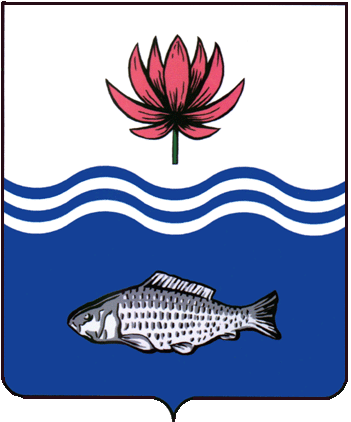 АДМИНИСТРАЦИЯ МО «ВОЛОДАРСКИЙ РАЙОН»АСТРАХАНСКОЙ ОБЛАСТИПОСТАНОВЛЕНИЕО внесении изменений в постановление администрации МО «Володарский район» от 30.12.2019 г. № 2219 «Об утверждении муниципальной программы «Муниципальное управление на территории МО «Володарский район» на 2020-2022 годы»На основании статей 179, 179.3 Бюджетного кодекса Российской Федерации, повышения эффективности решения отдельных социально - экономических задач муниципального образования «Володарский район»  в соответствии с решением Совета МО «Володарский район» от 26.12.2019 г. № 64 «О бюджете МО «Володарский район» на 2020 год и плановый период 2021-2022 годов», администрация МО «Володарский район»ПОСТАНОВЛЯЕТ:1.Внести изменения в постановление администрации МО «Володарский район» от 30.12.2019 г. № 2219 «Об утверждении муниципальной программы «Муниципальное управление на территории МО «Володарский район» на 2020-2022 годы» (Приложение №1).2.Сектору информационных технологий организационного отдела администрации МО «Володарский район» (Поддубнов) опубликовать настоящее постановление на официальном сайте администрации МО «Володарский район».3.Главному редактору МАУ «Редакция газеты «Заря Каспия» (Шарова) опубликовать настоящее постановление в районной газете «Заря Каспия».4.Настоящее постановление считать неотъемлемой частью постановления администрации МО «Володарский район» от 30.12.2019 г. № 2219 «Об утверждении муниципальной программы «Муниципальное управление на территории МО «Володарский район» на 2020-2022 годы».5.Настоящее постановление вступает в силу со дня его официального опубликования.6.Контроль за исполнением настоящего постановления возложить на первого заместителя главы администрации МО «Володарский район»                       Курьянова Д.В.Глава администрации							Х.Г.Исмуханов  									 Приложение №1к постановлению администрацииМО «Володарский район»от 31.12.2020 г. № 1609Паспорт муниципальной программы«Муниципальное управление на территории МО «Володарский район»на 2020-2022 годы»2.Общая характеристика муниципальной программыДеятельность администрации МО «Володарский район» в сфере муниципального управленияВ настоящее время перед органами местного самоуправления стоят неотложные задачи по совершенствованию муниципальной службы, развитию кадрового потенциала в системе муниципального управления, совершенствованию деятельности органов местного самоуправления, усилению антикоррупционной профилактики, осуществлению мероприятий, нацеленных на минимизацию последствий коррупции, повышению качества и доступности муниципальных услуг, снижению административных барьеров.Повышение эффективности деятельности администрации МО «Володарский район» должно быть направлено на создание предпосылок, условий для устойчивых темпов экономического роста, повышения уровня жизни населения, прекращения избыточного правового регулирования, повышения обоснованности расходования бюджетных средств.Эти задачи невозможно решить без модернизации существующей системы муниципального управления.Эффективная деятельность органов местного самоуправления невозможна без муниципальной службы. Возросшее за последнее десятилетие значение местного самоуправления в обеспечении интересов населения диктует потребность в квалифицированных муниципальных служащих. Отсутствие необходимых знаний и профессиональных навыков приводит к низкому качеству управленческих решений и, как следствие, к потере авторитета органов местного самоуправления в глазах населения. Поэтому внедрение эффективных методов подбора квалифицированных кадров, разработка единой системы мотивации муниципальных служащих, а также пересмотр показателей эффективности деятельности муниципальных служащих является одним из инструментов повышения эффективности муниципального управления.От того, насколько результативно действуют органы местного самоуправления, также во многом зависит доверие населения к власти в целом.Реализация Программы должна способствовать формированию эффективной системы управления муниципальной службой, получению муниципальными служащими профессиональных знаний и навыков, позволяющих им эффективно исполнять должностные обязанности, созданию здоровых и безопасных условий труда на рабочих местах.Гражданским обществом к муниципальной службе предъявляются значительно возросшие требования, при этом оценка профессиональной служебной деятельности муниципальных служащих слабо увязана с тем, насколько качественно оказываются в органах местного самоуправления услуги гражданам и организациям.Механизмы предоставления муниципальных услуг требуют дальнейшего совершенствования.Решение проблемы повышения качества и доступности муниципальных услуг, исполнения муниципальных функций является приоритетной задачей на текущем этапе развития системы муниципального управления как для России в целом, так и в Володарском районе.Реализация мероприятий Программы позволит повысить качество и доступность муниципальных услуг, снизить организационные, временные и финансовые затраты заявителей на преодоление административных барьеров, обеспечить возможность получения муниципальных услуг по принципу «одного окна», создать систему контроля качества предоставления муниципальных услуг.Администрация района – исполнительно-распорядительный орган местного самоуправления района, наделенный утверждаемым Советом Положением об администрации района в соответствии с настоящим Уставом полномочиями по решению вопросов местного значения и полномочиями для осуществления отдельных государственных полномочий, переданных органам местного самоуправления района федеральными законами и законами Астраханской области.К компетенции администрации района относится:1)обеспечение исполнения решений органов местного самоуправления муниципального образования «Володарский  район» по реализации вопросов местного значения;2)обеспечение исполнения полномочий органов местного самоуправления муниципального образования «Володарский район» по решению вопросов местного значения муниципального образования «Володарский район» в соответствии с федеральными законами, нормативными правовыми актами Совета постановлениями и распоряжениями Главы района;3)обеспечение исполнения отдельных государственных полномочий, передаваемых органам местного самоуправления муниципального образования «Володарский район» федеральными законами, законами Астраханской области;4)ведение и осуществление муниципального контроля.Совершенствование и оптимизация системы муниципального управления в администрации МО «Володарский район», её структурных подразделений– одна из важнейших целей деятельности администрации района.Прежде всего, необходимо обеспечить деятельность главы администрации района, в этих целях необходимо создать условия для материально-технического, транспортного, информационно-коммуникационного и кадрового обеспечения выполнения администрацией района своих полномочий. С внедрением прогрессивных технологий в производство возникает объективная потребность в освоении сотрудниками новых трудовых приемов. Его целью является обновление теоретических и практических навыков специалистов в связи с повышением требований к уровню профессиональных знаний и необходимостью освоения современных методов решения задач в организации.С целью определения уровня профессиональных знаний, навыков и умений сотрудников администрации МО «Володарский район», соответствия их замещаемым должностям и перспективы дальнейшего служебного роста проводится аттестация в рамках действующего законодательства.Реализация мероприятий Программы позволит продолжить качественное преобразование муниципальной службы в администрации муниципального образования «Володарский район», оптимизировать ее организацию и функционирование, внедрить современные кадровые, информационные, образовательные и управленческие технологии.На территории Володарского района созданы и осуществляют свою деятельность административная комиссия и комиссия по делам несовершеннолетних.Комиссия по делам несовершеннолетних и защите их прав (далее - Комиссия) является органом государственной системы профилактики безнадзорности и правонарушений несовершеннолетних на территории муниципального образования «Володарский район»Основными задачами комиссии являются:1)организация работы по предупреждению безнадзорности, беспризорности, правонарушений и преступлений несовершеннолетних, выявление и устранение причин и условий, способствующих этому;2)обеспечение защиты прав и законных интересов несовершеннолетних во всех сферах жизнедеятельности;3)осуществление контроля за условиями воспитания, обучения, содержания несовершеннолетних, а также за обращением с ними в учреждениях социальной реабилитации и образования;4)координация усилий всех заинтересованных государственных органов и общественных организаций по профилактике правонарушений и преступлений среди несовершеннолетних;5)рассмотрение представлений общеобразовательных учреждений об исключении несовершеннолетних, не получивших основного общего образования, и другим вопросам их обучения в случаях, предусмотренных Законом Российской Федерации «Об образовании»;6)оказание помощи несовершеннолетним, освобожденным из учреждений уголовно-исполнительной системы либо вернувшимся из специальных учебно-воспитательных учреждений, в трудовом и бытовом устройстве, а также осуществление иных функций по социальной реабилитации несовершеннолетних, предусмотренных законодательством Российской Федерации;7)принятие участия в разработке проектов правовых актов органов местного самоуправления, программ по профилактике безнадзорности и правонарушений несовершеннолетних, по всем вопросам защиты их прав и законных интересов;8)применение мер воздействий в отношении несовершеннолетних, их родителей или законных представителей в случаях и порядке, которые предусмотрены законодательством Российской Федерации и Астраханской области. Основными задачами административной комиссии являются:1.Всестороннее, полное, объективное и своевременное выяснение обстоятельств каждого дела об административном правонарушении, разрешение его в соответствии с законом;2.Обеспечение исполнения вынесенного постановления по делу об административном правонарушении, о назначении административного наказания.3.Выявление причин и условий, способствующих совершению административных правонарушений.Деятельностьпредставительного органа Володарского районаВ программе предусмотрены мероприятия по содержанию представительного органа Володарского района и контрольно-счетной палаты МО «Володарский район».Районным Советом МО «Володарский район» проводятся заседания с рассмотрением важных и актуальных вопросов социально-экономического района и обеспечения жизнедеятельности района.Согласно Положению о Совете муниципального образования «Володарский район» депутату Совета, осуществляющему свои полномочия на непостоянной основе, могут возмещаться расходы, связанные с осуществлением полномочий. Возмещение расходов, связанных с осуществлением полномочий депутата, члена выборного органа местного самоуправления, выборного должностного лица местного самоуправления, производится за счет средств местного бюджета.Контрольно-счетная палата МО «Володарский район» является органом, осуществляющим внешний муниципальный финансовый контроль.Деятельностьадминистрации МО «Володарский район»в сфере управления муниципальными финансамиОдним из основных условий достижения стратегических целей социально-экономического развития муниципального образования «Володарский район» является проведение финансовой, бюджетной, налоговой и долговой политики, направленной на обеспечение необходимого уровня доходов бюджета муниципального района, мобилизацию дополнительных финансовых ресурсов в целях полного и своевременного исполнения расходных обязательств муниципального района. Бюджетно-финансовая система муниципального района развивается в условиях нестабильного социально-экономического положения, непрерывно меняющегося, прежде всего федерального законодательства, что приводит к неустойчивости системы и невозможности осуществления достоверных среднесрочных и долгосрочных финансовых прогнозов. В течение года финансово-экономическое управление администрации МО «Володарский район»  вынужден неоднократно пересматривать и корректировать показатели бюджета муниципального района на текущий год.Современная система управления муниципальными финансами и муниципальным долгом муниципального образования «Володарский район» сложилась в результате определённой работы по совершенствованию бюджетного процесса, обеспечению прозрачности системы бюджетных финансов, внедрению новых технологий в формирование и исполнение бюджета в ходе реализации основных направлений бюджетной, налоговой и долговой политики муниципального района, которые разрабатываются в соответствии с Бюджетным кодексом Российской Федерации и Положением о бюджетном процессе в Володарском районе, утверждённым решением Совета МО «Володарский  район».Эффективное, ответственное и прозрачное управление муниципальными финансами является базовым условием для повышения уровня и качества жизни населения поселения, устойчивого экономического роста, своевременного исполнения социальных обязательств и достижения других стратегических целей социально-экономического развития.Несмотря на проведенную работу по реформированию бюджетной системы, не все инструменты, влияющие на качественное улучшение управления общественными финансами, работают в полную силу.Анализ проблем в бюджетно-финансовой сфере демонстрирует необходимость совершенствования финансовой, бюджетной, налоговой и долговой политики в среднесрочном периоде, создание эффективной системы управления муниципальными финансами.Все это свидетельствует о необходимости повысить направленность бюджетного процесса на достижение поставленных целей и задач социально-экономического развития муниципального района через усиление программной ориентированности бюджета.В соответствии с Федеральным законом от 06.10.2003 г. № 131-ФЗ «Об общих принципах организации местного самоуправления в Российской Федерации» к полномочиям органов местного самоуправления муниципального района осуществляемым данными органами самостоятельно за счет средств бюджета района (за исключением субвенций из областного бюджета), относится выравнивание уровня бюджетной обеспеченности поселений, входящих в состав муниципального района. Дотации на выравнивание бюджетной обеспеченности поселений из бюджета муниципального района предоставляются поселениям, входящим в состав муниципального образования, в соответствии с муниципальными правовыми актами представительного органа муниципального района, принимаемыми в соответствии с требованиями настоящего Кодекса и соответствующими им законами субъекта Российской Федерации. На территории Володарского района действует комиссия по резервному фонду, основной задачей которой является оказание разовой материальной помощи гражданам.Цели и задачи муниципальной программыОсновными целями реализации муниципальной программы являются:-повышение эффективности деятельности органов местного самоуправления;-обеспечение дополнительного профессионального образования  лиц, замещающие выборные должности, муниципальные служащие;-повышение гражданской активности;-внедрение эффективных технологий современных методов кадровой работы;-социальная защита работников администрации МО «Володарский район»;-повышение бюджетного потенциала, обеспечение долгосрочной устойчивости и сбалансированности бюджетной системы в муниципальном образовании «Володарский район»;-сохранение объема муниципального долга в муниципальном образовании «Володарский район» на экономическом безопасном уровне;-развитие потенциала муниципального управления системой общественных финансов в муниципальном образовании «Володарский район»;-эффективное управление муниципальным имуществом;-рациональное и эффективное использование муниципального имущества.В целях достижения целей муниципальной программы должны быть решены  следующие задачи:-Исполнение сметы по обеспечению деятельности администрации                          МО «Володарский район»; -оказание материальной помощи работникам администрации                               МО «Володарский район» и ее структурных подразделений;-Развитие муниципальной службы в муниципальном образовании «Володарский район»;-участие в организации и проведении районных праздничных мероприятиях и иных публичных мероприятиях;-совершенствование организации и осуществления бюджетного процесса, развитие информационной системы управления муниципальными финансами в муниципальном образовании «Володарский район»;-повышение эффективности формирования и использования средств бюджета, развитие программных принципов формирования бюджета в МО «Володарский район»;-совершенствование межбюджетных отношений, повышение эффективности оказания финансовой помощи бюджетам поселений в МО «Володарский район»;-проведение ответственной долговой политики, обеспечение своевременного исполнения долговых обязательств муниципального образования «Володарский район»;-планирование и осуществление обоснованных заимствований в целях обеспечения сбалансированности бюджета муниципального образования «Володарский район»;-создание условий для выполнения качества управления средствами бюджета и эффективного выполнения бюджетных полномочий органами местного самоуправления муниципального образования «Володарский район»;-совершенствование системы оказания муниципальных услуг в сфере имущественно - земельных отношений и исполнение административных регламентов;-оформление права муниципальной собственности на все объекты недвижимости муниципальной собственности, использования и содержания муниципальной собственности;-обеспечение учета и мониторинга муниципального имущества путем создания единой системы учета и управления муниципальным имуществом, обеспечивающих механизмы сбора, консолидации и представления информации для принятия и анализа эффективности управленческих решений в отношении объектов муниципального имущества. Контроль и отчетность при реализации программыВ целях текущего контроля за эффективным использованием бюджетных средств, разработчикам программы необходимо направлять в бюджетный отдел финансово - экономического управления администрации МО «Володарский район» квартальный, годовой (итоговый) отчеты согласно формам и срокам, установленным Постановлением администрации МО «Володарский район» от 01.10.2015 г. № 1467 «Об утверждении Порядка разработки, утверждения, реализации и оценки эффективности муниципальных программ на территории муниципального образования «Володарский район».                                                                             3.Подпрограммы муниципальной программы3.1. Паспорт подпрограммы «Повышение эффективности деятельности администрации МО «Володарский район» в сфере муниципального управления»3.2. Паспорт подпрограммы «Повышение эффективности деятельности представительного органа Володарского района»3.3. Паспорт подпрограммы «Повышение эффективности деятельности администрации МО «Володарский район» в сфере управления муниципальными финансами»Верно:от 31.12.2020 г.N 1609Наименование муниципальной программы                 «Муниципальное управление на территории МО «Володарский район» на 2020-2022 годы» (далее Программа)«Муниципальное управление на территории МО «Володарский район» на 2020-2022 годы» (далее Программа)«Муниципальное управление на территории МО «Володарский район» на 2020-2022 годы» (далее Программа)«Муниципальное управление на территории МО «Володарский район» на 2020-2022 годы» (далее Программа)Цели муниципальной     
программы                   -повышение эффективности деятельности органов местного самоуправления;-обеспечение дополнительного профессионального образования  лиц, замещающие выборные должности, муниципальные служащие;-повышение гражданской активности;-внедрение эффективных технологий современных методов кадровой работы;-социальная защита работников администрации МО «Володарский район»;-повышение бюджетного потенциала, обеспечение долгосрочной устойчивости и сбалансированности бюджетной системы в муниципальном образовании  «Володарский район»;-сохранение объема муниципального долга в муниципальном образовании «Володарский район» на экономическом безопасном уровне;-развитие потенциала муниципального управления системой общественных финансов в муниципальном образовании «Володарский район»;-эффективное управление муниципальным имуществом;-рациональное и эффективное использование муниципального имущества и находящихся в муниципальной и государственной собственности земельных участков и максимизации доходности-повышение эффективности деятельности органов местного самоуправления;-обеспечение дополнительного профессионального образования  лиц, замещающие выборные должности, муниципальные служащие;-повышение гражданской активности;-внедрение эффективных технологий современных методов кадровой работы;-социальная защита работников администрации МО «Володарский район»;-повышение бюджетного потенциала, обеспечение долгосрочной устойчивости и сбалансированности бюджетной системы в муниципальном образовании  «Володарский район»;-сохранение объема муниципального долга в муниципальном образовании «Володарский район» на экономическом безопасном уровне;-развитие потенциала муниципального управления системой общественных финансов в муниципальном образовании «Володарский район»;-эффективное управление муниципальным имуществом;-рациональное и эффективное использование муниципального имущества и находящихся в муниципальной и государственной собственности земельных участков и максимизации доходности-повышение эффективности деятельности органов местного самоуправления;-обеспечение дополнительного профессионального образования  лиц, замещающие выборные должности, муниципальные служащие;-повышение гражданской активности;-внедрение эффективных технологий современных методов кадровой работы;-социальная защита работников администрации МО «Володарский район»;-повышение бюджетного потенциала, обеспечение долгосрочной устойчивости и сбалансированности бюджетной системы в муниципальном образовании  «Володарский район»;-сохранение объема муниципального долга в муниципальном образовании «Володарский район» на экономическом безопасном уровне;-развитие потенциала муниципального управления системой общественных финансов в муниципальном образовании «Володарский район»;-эффективное управление муниципальным имуществом;-рациональное и эффективное использование муниципального имущества и находящихся в муниципальной и государственной собственности земельных участков и максимизации доходности-повышение эффективности деятельности органов местного самоуправления;-обеспечение дополнительного профессионального образования  лиц, замещающие выборные должности, муниципальные служащие;-повышение гражданской активности;-внедрение эффективных технологий современных методов кадровой работы;-социальная защита работников администрации МО «Володарский район»;-повышение бюджетного потенциала, обеспечение долгосрочной устойчивости и сбалансированности бюджетной системы в муниципальном образовании  «Володарский район»;-сохранение объема муниципального долга в муниципальном образовании «Володарский район» на экономическом безопасном уровне;-развитие потенциала муниципального управления системой общественных финансов в муниципальном образовании «Володарский район»;-эффективное управление муниципальным имуществом;-рациональное и эффективное использование муниципального имущества и находящихся в муниципальной и государственной собственности земельных участков и максимизации доходностиЗадачи муниципальной     
программы                   -Исполнение сметы по обеспечению деятельности администрации МО «Володарский район»;-социальная защита работников администрации МО «Володарский район» и ее структурных подразделений;-развитие муниципальной службы в муниципальном образовании «Володарский район»;-участие в организации и проведении районных праздничных мероприятий и иных публичных мероприятий;-совершенствование организации и осуществления бюджетного процесса, развитие информационной системы управления муниципальными финансами в муниципальном образовании «Володарский район»;-повышение эффективности формирования и использования средств бюджета, развитие программных принципов формирования бюджета в МО «Володарский район»;- повышение уровня жизни муниципальных служащих пенсионного возраста;-проведение ответственной долговой политики, обеспечение своевременного исполнения долговых обязательств муниципального образования «Володарский район»;-планирование и осуществление обоснованных заимствований в целях обеспечения сбалансированности бюджета муниципального образования «Володарский район»;- создание условий для выполнения качества управления средствами бюджета и эффективного выполнения бюджетных полномочий органами местного самоуправления муниципального образования «Володарский район»;-совершенствование системы оказания муниципальных услуг в сфере имущественных отношений и исполнение административных регламентов;-обеспечение учета и мониторинга муниципального имущества путем создания единой системы учета и управления муниципальным имуществом, обеспечивающих механизмы сбора, консолидации и представления информации для принятия и анализа эффективности управленческих решений в отношении объектов муниципального имущества.-Исполнение сметы по обеспечению деятельности администрации МО «Володарский район»;-социальная защита работников администрации МО «Володарский район» и ее структурных подразделений;-развитие муниципальной службы в муниципальном образовании «Володарский район»;-участие в организации и проведении районных праздничных мероприятий и иных публичных мероприятий;-совершенствование организации и осуществления бюджетного процесса, развитие информационной системы управления муниципальными финансами в муниципальном образовании «Володарский район»;-повышение эффективности формирования и использования средств бюджета, развитие программных принципов формирования бюджета в МО «Володарский район»;- повышение уровня жизни муниципальных служащих пенсионного возраста;-проведение ответственной долговой политики, обеспечение своевременного исполнения долговых обязательств муниципального образования «Володарский район»;-планирование и осуществление обоснованных заимствований в целях обеспечения сбалансированности бюджета муниципального образования «Володарский район»;- создание условий для выполнения качества управления средствами бюджета и эффективного выполнения бюджетных полномочий органами местного самоуправления муниципального образования «Володарский район»;-совершенствование системы оказания муниципальных услуг в сфере имущественных отношений и исполнение административных регламентов;-обеспечение учета и мониторинга муниципального имущества путем создания единой системы учета и управления муниципальным имуществом, обеспечивающих механизмы сбора, консолидации и представления информации для принятия и анализа эффективности управленческих решений в отношении объектов муниципального имущества.-Исполнение сметы по обеспечению деятельности администрации МО «Володарский район»;-социальная защита работников администрации МО «Володарский район» и ее структурных подразделений;-развитие муниципальной службы в муниципальном образовании «Володарский район»;-участие в организации и проведении районных праздничных мероприятий и иных публичных мероприятий;-совершенствование организации и осуществления бюджетного процесса, развитие информационной системы управления муниципальными финансами в муниципальном образовании «Володарский район»;-повышение эффективности формирования и использования средств бюджета, развитие программных принципов формирования бюджета в МО «Володарский район»;- повышение уровня жизни муниципальных служащих пенсионного возраста;-проведение ответственной долговой политики, обеспечение своевременного исполнения долговых обязательств муниципального образования «Володарский район»;-планирование и осуществление обоснованных заимствований в целях обеспечения сбалансированности бюджета муниципального образования «Володарский район»;- создание условий для выполнения качества управления средствами бюджета и эффективного выполнения бюджетных полномочий органами местного самоуправления муниципального образования «Володарский район»;-совершенствование системы оказания муниципальных услуг в сфере имущественных отношений и исполнение административных регламентов;-обеспечение учета и мониторинга муниципального имущества путем создания единой системы учета и управления муниципальным имуществом, обеспечивающих механизмы сбора, консолидации и представления информации для принятия и анализа эффективности управленческих решений в отношении объектов муниципального имущества.-Исполнение сметы по обеспечению деятельности администрации МО «Володарский район»;-социальная защита работников администрации МО «Володарский район» и ее структурных подразделений;-развитие муниципальной службы в муниципальном образовании «Володарский район»;-участие в организации и проведении районных праздничных мероприятий и иных публичных мероприятий;-совершенствование организации и осуществления бюджетного процесса, развитие информационной системы управления муниципальными финансами в муниципальном образовании «Володарский район»;-повышение эффективности формирования и использования средств бюджета, развитие программных принципов формирования бюджета в МО «Володарский район»;- повышение уровня жизни муниципальных служащих пенсионного возраста;-проведение ответственной долговой политики, обеспечение своевременного исполнения долговых обязательств муниципального образования «Володарский район»;-планирование и осуществление обоснованных заимствований в целях обеспечения сбалансированности бюджета муниципального образования «Володарский район»;- создание условий для выполнения качества управления средствами бюджета и эффективного выполнения бюджетных полномочий органами местного самоуправления муниципального образования «Володарский район»;-совершенствование системы оказания муниципальных услуг в сфере имущественных отношений и исполнение административных регламентов;-обеспечение учета и мониторинга муниципального имущества путем создания единой системы учета и управления муниципальным имуществом, обеспечивающих механизмы сбора, консолидации и представления информации для принятия и анализа эффективности управленческих решений в отношении объектов муниципального имущества.Муниципальный заказчик    
муниципальной программы   Администрация МО «Володарский район»Администрация МО «Володарский район»Администрация МО «Володарский район»Администрация МО «Володарский район»Координаторы муниципальной программыПервый заместитель главы администрации МО «Володарский район»,заместитель главы администрации МО «Володарский район» по оперативной работе;заместитель главы администрации МО «Володарский район» по социальной политике.Первый заместитель главы администрации МО «Володарский район»,заместитель главы администрации МО «Володарский район» по оперативной работе;заместитель главы администрации МО «Володарский район» по социальной политике.Первый заместитель главы администрации МО «Володарский район»,заместитель главы администрации МО «Володарский район» по оперативной работе;заместитель главы администрации МО «Володарский район» по социальной политике.Первый заместитель главы администрации МО «Володарский район»,заместитель главы администрации МО «Володарский район» по оперативной работе;заместитель главы администрации МО «Володарский район» по социальной политике.Сроки реализации            
муниципальной программы   2020-2022 годы2020-2022 годы2020-2022 годы2020-2022 годыПеречень подпрограмм        Повышение эффективности деятельности администрации МО «Володарский район» в сфере муниципального управленияПовышение эффективности деятельности представительного органа Володарского районаПовышение эффективности деятельности администрации МО «Володарский район» в сфере управления муниципальными финансамиПовышение эффективности деятельности администрации МО «Володарский район» в сфере муниципального управленияПовышение эффективности деятельности представительного органа Володарского районаПовышение эффективности деятельности администрации МО «Володарский район» в сфере управления муниципальными финансамиПовышение эффективности деятельности администрации МО «Володарский район» в сфере муниципального управленияПовышение эффективности деятельности представительного органа Володарского районаПовышение эффективности деятельности администрации МО «Володарский район» в сфере управления муниципальными финансамиПовышение эффективности деятельности администрации МО «Володарский район» в сфере муниципального управленияПовышение эффективности деятельности представительного органа Володарского районаПовышение эффективности деятельности администрации МО «Володарский район» в сфере управления муниципальными финансамиИсточники финансирования    
муниципальной программы,  Всего2020 год2021 год2022 годВСЕГО313073,03101359,99105754,87105958,17Средства районного бюджета 177277,9054911,5659183,1759183,17Средства бюджета            
Астраханской области          139795,1346448,4346571,7046775,00Другие источники            0000Планируемые результаты      
реализации муниципальной 
программы                   - обеспечение сбалансированности и устойчивости бюджета Володарского района, его формирование и исполнение на основе программного подхода;- повышение бюджетного потенциала Володарского района, как за счет роста собственной доходной базы, так и за счет эффективного осуществления бюджетных расходов с нацеленностью их на достижение конечного социально-экономического результата;-обеспечение оптимальной долговой нагрузки на бюджет муниципального района при сохранении финансовой устойчивости бюджетной системы и своевременном исполнении долговых обязательств муниципального района-повышение эффективности деятельности органов местного самоуправления;-обеспечение участия в организации и проведении районных праздничных мероприятий и публичных мероприятий;-обеспечение социальной защиты работников администрации МО «Володарский район» и ее структурным подразделениям;-обеспечение эффективного управления муниципальным имуществом.- обеспечение сбалансированности и устойчивости бюджета Володарского района, его формирование и исполнение на основе программного подхода;- повышение бюджетного потенциала Володарского района, как за счет роста собственной доходной базы, так и за счет эффективного осуществления бюджетных расходов с нацеленностью их на достижение конечного социально-экономического результата;-обеспечение оптимальной долговой нагрузки на бюджет муниципального района при сохранении финансовой устойчивости бюджетной системы и своевременном исполнении долговых обязательств муниципального района-повышение эффективности деятельности органов местного самоуправления;-обеспечение участия в организации и проведении районных праздничных мероприятий и публичных мероприятий;-обеспечение социальной защиты работников администрации МО «Володарский район» и ее структурным подразделениям;-обеспечение эффективного управления муниципальным имуществом.- обеспечение сбалансированности и устойчивости бюджета Володарского района, его формирование и исполнение на основе программного подхода;- повышение бюджетного потенциала Володарского района, как за счет роста собственной доходной базы, так и за счет эффективного осуществления бюджетных расходов с нацеленностью их на достижение конечного социально-экономического результата;-обеспечение оптимальной долговой нагрузки на бюджет муниципального района при сохранении финансовой устойчивости бюджетной системы и своевременном исполнении долговых обязательств муниципального района-повышение эффективности деятельности органов местного самоуправления;-обеспечение участия в организации и проведении районных праздничных мероприятий и публичных мероприятий;-обеспечение социальной защиты работников администрации МО «Володарский район» и ее структурным подразделениям;-обеспечение эффективного управления муниципальным имуществом.- обеспечение сбалансированности и устойчивости бюджета Володарского района, его формирование и исполнение на основе программного подхода;- повышение бюджетного потенциала Володарского района, как за счет роста собственной доходной базы, так и за счет эффективного осуществления бюджетных расходов с нацеленностью их на достижение конечного социально-экономического результата;-обеспечение оптимальной долговой нагрузки на бюджет муниципального района при сохранении финансовой устойчивости бюджетной системы и своевременном исполнении долговых обязательств муниципального района-повышение эффективности деятельности органов местного самоуправления;-обеспечение участия в организации и проведении районных праздничных мероприятий и публичных мероприятий;-обеспечение социальной защиты работников администрации МО «Володарский район» и ее структурным подразделениям;-обеспечение эффективного управления муниципальным имуществом.Наименование подпрограммы       «Повышение эффективности деятельности администрации МО «Володарский район» в сфере муниципального управления»«Повышение эффективности деятельности администрации МО «Володарский район» в сфере муниципального управления»«Повышение эффективности деятельности администрации МО «Володарский район» в сфере муниципального управления»«Повышение эффективности деятельности администрации МО «Володарский район» в сфере муниципального управления»«Повышение эффективности деятельности администрации МО «Володарский район» в сфере муниципального управления»«Повышение эффективности деятельности администрации МО «Володарский район» в сфере муниципального управления»«Повышение эффективности деятельности администрации МО «Володарский район» в сфере муниципального управления»«Повышение эффективности деятельности администрации МО «Володарский район» в сфере муниципального управления»Цель подпрограммы               1. повышение эффективности деятельности органов местного самоуправления;
2. обеспечение дополнительного профессионального образования  лиц, замещающих выборные должности, муниципальные служащие;
3. повышение гражданской активности;
4. внедрение эффективных технологий современных методов кадровой работы;
5. социальная защита работников администрации МО «Володарский район», организация и проведение мероприятий.1. повышение эффективности деятельности органов местного самоуправления;
2. обеспечение дополнительного профессионального образования  лиц, замещающих выборные должности, муниципальные служащие;
3. повышение гражданской активности;
4. внедрение эффективных технологий современных методов кадровой работы;
5. социальная защита работников администрации МО «Володарский район», организация и проведение мероприятий.1. повышение эффективности деятельности органов местного самоуправления;
2. обеспечение дополнительного профессионального образования  лиц, замещающих выборные должности, муниципальные служащие;
3. повышение гражданской активности;
4. внедрение эффективных технологий современных методов кадровой работы;
5. социальная защита работников администрации МО «Володарский район», организация и проведение мероприятий.1. повышение эффективности деятельности органов местного самоуправления;
2. обеспечение дополнительного профессионального образования  лиц, замещающих выборные должности, муниципальные служащие;
3. повышение гражданской активности;
4. внедрение эффективных технологий современных методов кадровой работы;
5. социальная защита работников администрации МО «Володарский район», организация и проведение мероприятий.1. повышение эффективности деятельности органов местного самоуправления;
2. обеспечение дополнительного профессионального образования  лиц, замещающих выборные должности, муниципальные служащие;
3. повышение гражданской активности;
4. внедрение эффективных технологий современных методов кадровой работы;
5. социальная защита работников администрации МО «Володарский район», организация и проведение мероприятий.1. повышение эффективности деятельности органов местного самоуправления;
2. обеспечение дополнительного профессионального образования  лиц, замещающих выборные должности, муниципальные служащие;
3. повышение гражданской активности;
4. внедрение эффективных технологий современных методов кадровой работы;
5. социальная защита работников администрации МО «Володарский район», организация и проведение мероприятий.1. повышение эффективности деятельности органов местного самоуправления;
2. обеспечение дополнительного профессионального образования  лиц, замещающих выборные должности, муниципальные служащие;
3. повышение гражданской активности;
4. внедрение эффективных технологий современных методов кадровой работы;
5. социальная защита работников администрации МО «Володарский район», организация и проведение мероприятий.1. повышение эффективности деятельности органов местного самоуправления;
2. обеспечение дополнительного профессионального образования  лиц, замещающих выборные должности, муниципальные служащие;
3. повышение гражданской активности;
4. внедрение эффективных технологий современных методов кадровой работы;
5. социальная защита работников администрации МО «Володарский район», организация и проведение мероприятий.Муниципальный заказчик подпрограммы     Администрация МО «Володарский район»Администрация МО «Володарский район»Администрация МО «Володарский район»Администрация МО «Володарский район»Администрация МО «Володарский район»Администрация МО «Володарский район»Администрация МО «Володарский район»Администрация МО «Володарский район»Задачи подпрограммы             -Исполнение сметы по обеспечению деятельности;-Развитие муниципальной службы в муниципальном образовании «Володарский район»;                                                                                                                                                                                                                                                                                                                                                                                                                                                                                                                                                                                                                                                                                                                                                                                                                                                                                                                                                                                                                                                                                                                                                                                                                                                                                                                                                                                                                                                                                                                                                                                                                                                                                                                                                                                                                                                                                                                                                                                                                                                                                                                                                                                                                                                                                                                                                                                                                                                                                                                                                                                                                                                                                                                                                                                                                                                                                                                                                                                                                                                                                                                                                                                                                                                                                                                                                                                                                                                                                                                                                                                                                                                                                                                                                                                                                                                                                                                                                                                                                                                                                                                                                                                                                                                                                                                                                                                                                                                                                                                                                                                                                                                                                                                                                                                                                                                                                                                                                                                                                                                                                                                                                                                                                                                                                                                                                             -Оказание материальной помощи работникам администрации МО «Володарский район» и ее структурных подразделений;-Участие в организации и проведении районных праздничных мероприятиях и иных публичных мероприятий-Исполнение сметы по обеспечению деятельности;-Развитие муниципальной службы в муниципальном образовании «Володарский район»;                                                                                                                                                                                                                                                                                                                                                                                                                                                                                                                                                                                                                                                                                                                                                                                                                                                                                                                                                                                                                                                                                                                                                                                                                                                                                                                                                                                                                                                                                                                                                                                                                                                                                                                                                                                                                                                                                                                                                                                                                                                                                                                                                                                                                                                                                                                                                                                                                                                                                                                                                                                                                                                                                                                                                                                                                                                                                                                                                                                                                                                                                                                                                                                                                                                                                                                                                                                                                                                                                                                                                                                                                                                                                                                                                                                                                                                                                                                                                                                                                                                                                                                                                                                                                                                                                                                                                                                                                                                                                                                                                                                                                                                                                                                                                                                                                                                                                                                                                                                                                                                                                                                                                                                                                                                                                                                                                             -Оказание материальной помощи работникам администрации МО «Володарский район» и ее структурных подразделений;-Участие в организации и проведении районных праздничных мероприятиях и иных публичных мероприятий-Исполнение сметы по обеспечению деятельности;-Развитие муниципальной службы в муниципальном образовании «Володарский район»;                                                                                                                                                                                                                                                                                                                                                                                                                                                                                                                                                                                                                                                                                                                                                                                                                                                                                                                                                                                                                                                                                                                                                                                                                                                                                                                                                                                                                                                                                                                                                                                                                                                                                                                                                                                                                                                                                                                                                                                                                                                                                                                                                                                                                                                                                                                                                                                                                                                                                                                                                                                                                                                                                                                                                                                                                                                                                                                                                                                                                                                                                                                                                                                                                                                                                                                                                                                                                                                                                                                                                                                                                                                                                                                                                                                                                                                                                                                                                                                                                                                                                                                                                                                                                                                                                                                                                                                                                                                                                                                                                                                                                                                                                                                                                                                                                                                                                                                                                                                                                                                                                                                                                                                                                                                                                                                                                             -Оказание материальной помощи работникам администрации МО «Володарский район» и ее структурных подразделений;-Участие в организации и проведении районных праздничных мероприятиях и иных публичных мероприятий-Исполнение сметы по обеспечению деятельности;-Развитие муниципальной службы в муниципальном образовании «Володарский район»;                                                                                                                                                                                                                                                                                                                                                                                                                                                                                                                                                                                                                                                                                                                                                                                                                                                                                                                                                                                                                                                                                                                                                                                                                                                                                                                                                                                                                                                                                                                                                                                                                                                                                                                                                                                                                                                                                                                                                                                                                                                                                                                                                                                                                                                                                                                                                                                                                                                                                                                                                                                                                                                                                                                                                                                                                                                                                                                                                                                                                                                                                                                                                                                                                                                                                                                                                                                                                                                                                                                                                                                                                                                                                                                                                                                                                                                                                                                                                                                                                                                                                                                                                                                                                                                                                                                                                                                                                                                                                                                                                                                                                                                                                                                                                                                                                                                                                                                                                                                                                                                                                                                                                                                                                                                                                                                                                             -Оказание материальной помощи работникам администрации МО «Володарский район» и ее структурных подразделений;-Участие в организации и проведении районных праздничных мероприятиях и иных публичных мероприятий-Исполнение сметы по обеспечению деятельности;-Развитие муниципальной службы в муниципальном образовании «Володарский район»;                                                                                                                                                                                                                                                                                                                                                                                                                                                                                                                                                                                                                                                                                                                                                                                                                                                                                                                                                                                                                                                                                                                                                                                                                                                                                                                                                                                                                                                                                                                                                                                                                                                                                                                                                                                                                                                                                                                                                                                                                                                                                                                                                                                                                                                                                                                                                                                                                                                                                                                                                                                                                                                                                                                                                                                                                                                                                                                                                                                                                                                                                                                                                                                                                                                                                                                                                                                                                                                                                                                                                                                                                                                                                                                                                                                                                                                                                                                                                                                                                                                                                                                                                                                                                                                                                                                                                                                                                                                                                                                                                                                                                                                                                                                                                                                                                                                                                                                                                                                                                                                                                                                                                                                                                                                                                                                                                             -Оказание материальной помощи работникам администрации МО «Володарский район» и ее структурных подразделений;-Участие в организации и проведении районных праздничных мероприятиях и иных публичных мероприятий-Исполнение сметы по обеспечению деятельности;-Развитие муниципальной службы в муниципальном образовании «Володарский район»;                                                                                                                                                                                                                                                                                                                                                                                                                                                                                                                                                                                                                                                                                                                                                                                                                                                                                                                                                                                                                                                                                                                                                                                                                                                                                                                                                                                                                                                                                                                                                                                                                                                                                                                                                                                                                                                                                                                                                                                                                                                                                                                                                                                                                                                                                                                                                                                                                                                                                                                                                                                                                                                                                                                                                                                                                                                                                                                                                                                                                                                                                                                                                                                                                                                                                                                                                                                                                                                                                                                                                                                                                                                                                                                                                                                                                                                                                                                                                                                                                                                                                                                                                                                                                                                                                                                                                                                                                                                                                                                                                                                                                                                                                                                                                                                                                                                                                                                                                                                                                                                                                                                                                                                                                                                                                                                                                             -Оказание материальной помощи работникам администрации МО «Володарский район» и ее структурных подразделений;-Участие в организации и проведении районных праздничных мероприятиях и иных публичных мероприятий-Исполнение сметы по обеспечению деятельности;-Развитие муниципальной службы в муниципальном образовании «Володарский район»;                                                                                                                                                                                                                                                                                                                                                                                                                                                                                                                                                                                                                                                                                                                                                                                                                                                                                                                                                                                                                                                                                                                                                                                                                                                                                                                                                                                                                                                                                                                                                                                                                                                                                                                                                                                                                                                                                                                                                                                                                                                                                                                                                                                                                                                                                                                                                                                                                                                                                                                                                                                                                                                                                                                                                                                                                                                                                                                                                                                                                                                                                                                                                                                                                                                                                                                                                                                                                                                                                                                                                                                                                                                                                                                                                                                                                                                                                                                                                                                                                                                                                                                                                                                                                                                                                                                                                                                                                                                                                                                                                                                                                                                                                                                                                                                                                                                                                                                                                                                                                                                                                                                                                                                                                                                                                                                                                             -Оказание материальной помощи работникам администрации МО «Володарский район» и ее структурных подразделений;-Участие в организации и проведении районных праздничных мероприятиях и иных публичных мероприятий-Исполнение сметы по обеспечению деятельности;-Развитие муниципальной службы в муниципальном образовании «Володарский район»;                                                                                                                                                                                                                                                                                                                                                                                                                                                                                                                                                                                                                                                                                                                                                                                                                                                                                                                                                                                                                                                                                                                                                                                                                                                                                                                                                                                                                                                                                                                                                                                                                                                                                                                                                                                                                                                                                                                                                                                                                                                                                                                                                                                                                                                                                                                                                                                                                                                                                                                                                                                                                                                                                                                                                                                                                                                                                                                                                                                                                                                                                                                                                                                                                                                                                                                                                                                                                                                                                                                                                                                                                                                                                                                                                                                                                                                                                                                                                                                                                                                                                                                                                                                                                                                                                                                                                                                                                                                                                                                                                                                                                                                                                                                                                                                                                                                                                                                                                                                                                                                                                                                                                                                                                                                                                                                                                             -Оказание материальной помощи работникам администрации МО «Володарский район» и ее структурных подразделений;-Участие в организации и проведении районных праздничных мероприятиях и иных публичных мероприятийСрок реализации подпрограммы2020-2022 годы2020-2022 годы2020-2022 годы2020-2022 годы2020-2022 годы2020-2022 годы2020-2022 годы2020-2022 годыИсточники         
финансирования    
подпрограммы по   
годам реализации и
главным           
распорядителям    
бюджетных средств,
в том числе по    
годам:Наименование 
подпрограммыГлавный      
распорядительбюджетных    
средствИсточник      
финансированияРасходы (тыс. рублей)Расходы (тыс. рублей)Расходы (тыс. рублей)Расходы (тыс. рублей)Расходы (тыс. рублей)Источники         
финансирования    
подпрограммы по   
годам реализации и
главным           
распорядителям    
бюджетных средств,
в том числе по    
годам:Наименование 
подпрограммыГлавный      
распорядительбюджетных    
средствИсточник      
финансированияВсего2020Период финансирования202120222022Источники         
финансирования    
подпрограммы по   
годам реализации и
главным           
распорядителям    
бюджетных средств,
в том числе по    
годам:«Повышение эффективности деятельности администрации МО «Володарский район» в сфере муниципального управления»Финансово-экономическое управление администрации МО «Володарский район»Всего:        126360,3039458,8443 450,7343 450,7343 450,73Источники         
финансирования    
подпрограммы по   
годам реализации и
главным           
распорядителям    
бюджетных средств,
в том числе по    
годам:«Повышение эффективности деятельности администрации МО «Володарский район» в сфере муниципального управления»Финансово-экономическое управление администрации МО «Володарский район»Бюджет МО «Володарский район»12275538231,3442 261,8342 261,8342 261,83Источники         
финансирования    
подпрограммы по   
годам реализации и
главным           
распорядителям    
бюджетных средств,
в том числе по    
годам:«Повышение эффективности деятельности администрации МО «Володарский район» в сфере муниципального управления»Финансово-экономическое управление администрации МО «Володарский район»Бюджет   Астраханской области3605,301227,501 188,91 188,91 188,9Источники         
финансирования    
подпрограммы по   
годам реализации и
главным           
распорядителям    
бюджетных средств,
в том числе по    
годам:«Повышение эффективности деятельности администрации МО «Володарский район» в сфере муниципального управления»Финансово-экономическое управление администрации МО «Володарский район»Другие источники0,00,00,00,00,0Перечень мероприятий подпрограммы «Повышение эффективности деятельности администрации МО «Володарский район» в сфере муниципального управления»Перечень мероприятий подпрограммы «Повышение эффективности деятельности администрации МО «Володарский район» в сфере муниципального управления»Перечень мероприятий подпрограммы «Повышение эффективности деятельности администрации МО «Володарский район» в сфере муниципального управления»Перечень мероприятий подпрограммы «Повышение эффективности деятельности администрации МО «Володарский район» в сфере муниципального управления»Перечень мероприятий подпрограммы «Повышение эффективности деятельности администрации МО «Володарский район» в сфере муниципального управления»Перечень мероприятий подпрограммы «Повышение эффективности деятельности администрации МО «Володарский район» в сфере муниципального управления»Перечень мероприятий подпрограммы «Повышение эффективности деятельности администрации МО «Володарский район» в сфере муниципального управления»Перечень мероприятий подпрограммы «Повышение эффективности деятельности администрации МО «Володарский район» в сфере муниципального управления»Перечень мероприятий подпрограммы «Повышение эффективности деятельности администрации МО «Володарский район» в сфере муниципального управления»Перечень мероприятий подпрограммы «Повышение эффективности деятельности администрации МО «Володарский район» в сфере муниципального управления»№ ппНаименование мероприятияОказание материальной помощи сотрудникам администрации МО "Володарский район"Источник финансированияСрок исполненияОбъем финансированияОбъем финансированияОбъем финансированияОтветственный исполнитель мероприятияПланируемые результаты реализации мероприятия№ ппНаименование мероприятияОказание материальной помощи сотрудникам администрации МО "Володарский район"Источник финансированияСрок исполненияВсего2020г.2021г.2022 г.1Наименование мероприятияОказание материальной помощи сотрудникам администрации МО "Володарский район"Бюджет МО «Володарский район»2020-2022гг.806,14306,14250,0250,0бухгалтерия администрации, организационный отдел администрации МО «Володарский район»Оказание материальной помощи 1Наименование мероприятияОказание материальной помощи сотрудникам администрации МО "Володарский район"Бюджет Астраханской области2020-2022гг.0,00,00,00,0бухгалтерия администрации, организационный отдел администрации МО «Володарский район»Оказание материальной помощи 1Наименование мероприятияОказание материальной помощи сотрудникам администрации МО "Володарский район"Бюджет Российской Федерации2020-2022гг.0,00,00,00,0бухгалтерия администрации, организационный отдел администрации МО «Володарский район»Оказание материальной помощи 2Обеспечение деятельности администрации МО «Володарский район»Бюджет МО «Володарский район»2020-2022гг..2379,60779,60800,0800,0бухгалтерия администрации, организационный отдел администрации МО «Володарский район»Повышение эффективности деятельности администрации МО "Володарский район"2Обеспечение деятельности администрации МО «Володарский район»Бюджет Астраханской области2020-2022гг..0,00,00,00,0бухгалтерия администрации, организационный отдел администрации МО «Володарский район»Повышение эффективности деятельности администрации МО "Володарский район"2Обеспечение деятельности администрации МО «Володарский район»Бюджет Российской Федерации2020-2022гг..0,00,00,00,0бухгалтерия администрации, организационный отдел администрации МО «Володарский район»Повышение эффективности деятельности администрации МО "Володарский район"2.1Организация и проведение мероприятийПолиграфическая продукция-500,0Цветы живые-250,0Организация мероприятий-750,0 Встреча делегаций-300,0Бюджет МО «Володарский район»2020-2022гг.2379,60779,60800,0800,0бухгалтерия администрации, организационный отдел администрации МО «Володарский район»Участие в организации и проведении районных праздничных мероприятий и публичных мероприятий2.1Организация и проведение мероприятийПолиграфическая продукция-500,0Цветы живые-250,0Организация мероприятий-750,0 Встреча делегаций-300,0Бюджет Астраханской области2020-2022гг.0,00,00,00,0бухгалтерия администрации, организационный отдел администрации МО «Володарский район»Участие в организации и проведении районных праздничных мероприятий и публичных мероприятий2.1Организация и проведение мероприятийПолиграфическая продукция-500,0Цветы живые-250,0Организация мероприятий-750,0 Встреча делегаций-300,0Бюджет Российской Федерации2020-2022гг.0,00,00,00,0бухгалтерия администрации, организационный отдел администрации МО «Володарский район»Участие в организации и проведении районных праздничных мероприятий и публичных мероприятий3Оплата труда высшего должностного лицаБюджет МО «Володарский район»2020-2022гг.6498,902021,902 238,52 238,5бухгалтерия администрации МО «Володарский район»Повышение эффективности деятельности администрации МО "Володарский район"3Оплата труда высшего должностного лицаБюджет Астраханской области2020-2022гг.0,00,00,00,0бухгалтерия администрации МО «Володарский район»Повышение эффективности деятельности администрации МО "Володарский район"3Оплата труда высшего должностного лицаБюджет Российской Федерации2020-2022гг.0,00,00,00,0бухгалтерия администрации МО «Володарский район»Повышение эффективности деятельности администрации МО "Володарский район"4Оплата труда работников администрацииБюджет МО «Володарский район»2020-2022гг.84476,5028614,3027 931,127 931,1бухгалтерия администрации МО «Володарский район»Повышение эффективности деятельности администрации МО "Володарский район"4Оплата труда работников администрацииБюджет МО «Володарский район»2020-2022гг.84476,5028614,3027 931,127 931,1бухгалтерия администрации МО «Володарский район»Повышение эффективности деятельности администрации МО "Володарский район"4Оплата труда работников администрацииБюджет Астраханской области2020-2022гг.0,00,00,00,0бухгалтерия администрации МО «Володарский район»Повышение эффективности деятельности администрации МО "Володарский район"4Оплата труда работников администрацииБюджет Российской Федерации2020-2022гг.0,00,00,00,0бухгалтерия администрации МО «Володарский район»Повышение эффективности деятельности администрации МО "Володарский район"5Оплата транспортных услугБюджет МО «Володарский район»2020-2022гг.33,017,08,08,0бухгалтерия администрации МО «Володарский район»Обеспечение деятельности всех структурных подразделений администрации МО "Володарский район"5Оплата транспортных услугБюджет Астраханской области2020-2022гг.0,00,00,00,0бухгалтерия администрации МО «Володарский район»Обеспечение деятельности всех структурных подразделений администрации МО "Володарский район"5Оплата транспортных услугДругие источники2020-2022гг.0,00,00,00,0бухгалтерия администрации МО «Володарский район»Обеспечение деятельности всех структурных подразделений администрации МО "Володарский район"6Оплата услуг связиБюджет МО «Володарский район»2020-2022гг.2678,0854,0912,0912,0бухгалтерия администрации, организационный отдел администрации МО «Володарский район»Обеспечение деятельности всех структурных подразделений администрации МО "Володарский район"6Оплата услуг связиБюджет Астраханской области2020-2022гг.0,00,00,00,0бухгалтерия администрации, организационный отдел администрации МО «Володарский район»Обеспечение деятельности всех структурных подразделений администрации МО "Володарский район"6Оплата услуг связиБюджет Российской Федерации2020-2022гг.0,00,00,00,0бухгалтерия администрации, организационный отдел администрации МО «Володарский район»Обеспечение деятельности всех структурных подразделений администрации МО "Володарский район"7Оплата коммунальных услугБюджет МО «Володарский район»2020-2022гг.3764,101094,301 334,91 334,9бухгалтерия администрации, организационный отдел администрации МО «Володарский район»Обеспечение деятельности всех структурных подразделений администрации МО "Володарский район"7Оплата коммунальных услугБюджет Астраханской области2020-2022гг.0,00,00,00,0бухгалтерия администрации, организационный отдел администрации МО «Володарский район»Обеспечение деятельности всех структурных подразделений администрации МО "Володарский район"7Оплата коммунальных услугБюджет Российской Федерации2020-2022гг.0,00,00,00,0бухгалтерия администрации, организационный отдел администрации МО «Володарский район»Обеспечение деятельности всех структурных подразделений администрации МО "Володарский район"8Оплата работ и услуг по содержанию имущества администрации:Ремонт туалетов- 800,0Ремонт кабинетов- 1000,0Ремонт сплитсистем-10,0Бюджет МО «Володарский район»2020-2022гг.6505,90214,703 145,63 145,6бухгалтерия администрации, организационный отдел администрации МО «Володарский район»Повышение эффективности управления муниципальным имуществом.8Детализация-12,0Бюджет МО «Володарский район»2020-2022гг.6505,90214,703 145,63 145,6бухгалтерия администрации, организационный отдел администрации МО «Володарский район»Повышение эффективности управления муниципальным имуществом.8Техническое обслуживание пожарной сигнализации-18,0Бюджет МО «Володарский район»2020-2022гг.6505,90214,703 145,63 145,6бухгалтерия администрации, организационный отдел администрации МО «Володарский район»Повышение эффективности управления муниципальным имуществом.8Ремонт автомобилей и шиномонтаж-200,0Бюджет МО «Володарский район»2020-2022гг.6505,90214,703 145,63 145,6бухгалтерия администрации, организационный отдел администрации МО «Володарский район»Повышение эффективности управления муниципальным имуществом.8Заправка картриджей-300,0Бюджет МО «Володарский район»2020-2022гг.6505,90214,703 145,63 145,6бухгалтерия администрации, организационный отдел администрации МО «Володарский район»Повышение эффективности управления муниципальным имуществом.8Ремонт приемной по обращению граждан- 600,0Сухой мусор-80,0Озеленение-110,553Ремонт сигнализации архив-15,0Бюджет МО «Володарский район»2020-2022гг.6505,90214,703 145,63 145,6бухгалтерия администрации, организационный отдел администрации МО «Володарский район»Повышение эффективности управления муниципальным имуществом.8Ремонт приемной по обращению граждан- 600,0Сухой мусор-80,0Озеленение-110,553Ремонт сигнализации архив-15,0Бюджет МО «Володарский район»2020-2022гг.6505,90214,703 145,63 145,6бухгалтерия администрации, организационный отдел администрации МО «Володарский район»Повышение эффективности управления муниципальным имуществом.8ПрочееБюджет МО «Володарский район»2020-2022гг.6505,90214,703 145,63 145,6бухгалтерия администрации, организационный отдел администрации МО «Володарский район»Повышение эффективности управления муниципальным имуществом.8Бюджет Астраханской области0,00,00,00,0бухгалтерия администрации, организационный отдел администрации МО «Володарский район»Повышение эффективности управления муниципальным имуществом.8Бюджет Российской Федерации0,00,00,00,0бухгалтерия администрации, организационный отдел администрации МО «Володарский район»Повышение эффективности управления муниципальным имуществом.9Оплата прочих работ, услуг администрации ОБУЧЕНИЕ-150,0Бюджет МО «Володарский район»2020-2022гг.4180,96453,301 863,831 863,83бухгалтерия администрации, организационный отдел администрации МО «Володарский район»структурных подразделений администрации МО "Володарский район"9Оплата прочих работ, услуг администрации ОБУЧЕНИЕ-150,0Бюджет Астраханской области2020-2022гг.0,00,00,00,0бухгалтерия администрации, организационный отдел администрации МО «Володарский район»структурных подразделений администрации МО "Володарский район"9Оплата прочих работ, услуг администрации ОБУЧЕНИЕ-150,0Бюджет Российской Федерации2020-2022гг.0,00,00,00,0бухгалтерия администрации, организационный отдел администрации МО «Володарский район»структурных подразделений администрации МО "Володарский район"10Оплата прочих расходов администрации (налоги, членские взносы)Бюджет МО «Володарский район»2020-2022гг.1342,50754,70293,9293,9бухгалтерия администрации, организационный отдел администрации МО «Володарский район»Обеспечение деятельности всех структурных подразделений администрации МО "Володарский район"10Оплата прочих расходов администрации (налоги, членские взносы)Бюджет Астраханской области2020-2022гг.0,00,00,00,0бухгалтерия администрации, организационный отдел администрации МО «Володарский район»Обеспечение деятельности всех структурных подразделений администрации МО "Володарский район"10Оплата прочих расходов администрации (налоги, членские взносы)Бюджет Российской Федерации2020-2022гг.0,00,00,00,0бухгалтерия администрации, организационный отдел администрации МО «Володарский район»Обеспечение деятельности всех структурных подразделений администрации МО "Володарский район"11Оплата приобретения основных средств администрации:Вычислительная и орг.техника 600Бюджет МО «Володарский район»2020-2022гг.1365,90165,90600,0600,0бухгалтерия администрации, организационный отдел администрации МО «Володарский район»Обеспечение деятельности всех структурных подразделений администрации МО "Володарский район"11Бюджет МО «Володарский район»2020-2022гг.1365,90165,90600,0600,0бухгалтерия администрации, организационный отдел администрации МО «Володарский район»Обеспечение деятельности всех структурных подразделений администрации МО "Володарский район"11Бюджет МО «Володарский район»2020-2022гг.1365,90165,90600,0600,0бухгалтерия администрации, организационный отдел администрации МО «Володарский район»Обеспечение деятельности всех структурных подразделений администрации МО "Володарский район"11Бюджет МО «Володарский район»2020-2022гг.1365,90165,90600,0600,0бухгалтерия администрации, организационный отдел администрации МО «Володарский район»Обеспечение деятельности всех структурных подразделений администрации МО "Володарский район"11Бюджет МО «Володарский район»2020-2022гг.1365,90165,90600,0600,0бухгалтерия администрации, организационный отдел администрации МО «Володарский район»Обеспечение деятельности всех структурных подразделений администрации МО "Володарский район"11Бюджет МО «Володарский район»2020-2022гг.1365,90165,90600,0600,0бухгалтерия администрации, организационный отдел администрации МО «Володарский район»Обеспечение деятельности всех структурных подразделений администрации МО "Володарский район"11Прочее Бюджет МО «Володарский район»2020-2022гг.1365,90165,90600,0600,0бухгалтерия администрации, организационный отдел администрации МО «Володарский район»Обеспечение деятельности всех структурных подразделений администрации МО "Володарский район"11Бюджет Астраханской области0,00,00,00,0бухгалтерия администрации, организационный отдел администрации МО «Володарский район»Обеспечение деятельности всех структурных подразделений администрации МО "Володарский район"11Бюджет Российской Федерации0,00,00,00,0бухгалтерия администрации, организационный отдел администрации МО «Володарский район»Обеспечение деятельности всех структурных подразделений администрации МО "Володарский район"12Оплата приобретения
материальных запасовБюджет МО «Володарский район»2020-2022гг.8723,502955,502 884,02 884,0бухгалтерия администрации, организационный отдел администрации МО «Володарский район»Обеспечение деятельности всех структурных подразделений администрации МО "Володарский район"12 ГСМ-1000,0Бюджет МО «Володарский район»2020-2022гг.8723,502955,502 884,02 884,0бухгалтерия администрации, организационный отдел администрации МО «Володарский район»Обеспечение деятельности всех структурных подразделений администрации МО "Володарский район"12Хозтовары-200,0Бюджет МО «Володарский район»2020-2022гг.8723,502955,502 884,02 884,0бухгалтерия администрации, организационный отдел администрации МО «Володарский район»Обеспечение деятельности всех структурных подразделений администрации МО "Володарский район"12Канцтовары-534,02020-2022гг.8723,502955,502 884,02 884,0бухгалтерия администрации, организационный отдел администрации МО «Володарский район»Обеспечение деятельности всех структурных подразделений администрации МО "Володарский район"12Запчасти-550,02020-2022гг.8723,502955,502 884,02 884,0бухгалтерия администрации, организационный отдел администрации МО «Володарский район»Обеспечение деятельности всех структурных подразделений администрации МО "Володарский район"12Комплектующие к орг.технике-450,02020-2022гг.8723,502955,502 884,02 884,0бухгалтерия администрации, организационный отдел администрации МО «Володарский район»Обеспечение деятельности всех структурных подразделений администрации МО "Володарский район"12Посадочный материал (цветы)-130,02020-2022гг.8723,502955,502 884,02 884,0бухгалтерия администрации, организационный отдел администрации МО «Володарский район»Обеспечение деятельности всех структурных подразделений администрации МО "Володарский район"12Удобрения-20,02020-2022гг.8723,502955,502 884,02 884,0бухгалтерия администрации, организационный отдел администрации МО «Володарский район»Обеспечение деятельности всех структурных подразделений администрации МО "Володарский район"12Бюджет Астраханской области2020-2022гг.0,00,00,00,0бухгалтерия администрации, организационный отдел администрации МО «Володарский район»Обеспечение деятельности всех структурных подразделений администрации МО "Володарский район"12Бюджет Российской Федерации2020-2022гг.0,00,00,00,0бухгалтерия администрации, организационный отдел администрации МО «Володарский район»Обеспечение деятельности всех структурных подразделений администрации МО "Володарский район"13Обеспечение деятельности административной комиссииБюджет МО «Володарский район»2020-2022гг.0,00,00,00,0бухгалтерия администрации МО «Володарский район», административная комиссияПовышение эффективности деятельности административной комиссии13Обеспечение деятельности административной комиссииБюджет Астраханской области2020-2022гг.802,50281,90260,3260,3бухгалтерия администрации МО «Володарский район», административная комиссияПовышение эффективности деятельности административной комиссии13Обеспечение деятельности административной комиссииБюджет Российской Федерации2020-2022гг.0,00,00,00,0бухгалтерия администрации МО «Володарский район», административная комиссияПовышение эффективности деятельности административной комиссии14Обеспечение деятельности комиссии по делам несовершеннолетних и защите их правБюджет МО «Володарский район»2020-2022гг.0,00,00,00,0бухгалтерия администрации МО «Володарский район», комиссия по делам несовершеннолетних и защите их правПовышение эффективности деятельности комиссии по делам несовершеннолетних и защите их прав14Обеспечение деятельности комиссии по делам несовершеннолетних и защите их правБюджет Астраханской области2020-2022гг.2 785,8928,6928,6928,6бухгалтерия администрации МО «Володарский район», комиссия по делам несовершеннолетних и защите их правПовышение эффективности деятельности комиссии по делам несовершеннолетних и защите их прав14Обеспечение деятельности комиссии по делам несовершеннолетних и защите их правБюджет Российской Федерации2020-2022гг.0,00,00,00,0бухгалтерия администрации МО «Володарский район», комиссия по делам несовершеннолетних и защите их правПовышение эффективности деятельности комиссии по делам несовершеннолетних и защите их прав15Присяжные заседателиБюджет МО «Володарский район»2020-2022гг.0,00,00,00,0бухгалтерия администрации МО «Володарский район», комиссия по делам несовершеннолетних и защите их правПовышение эффективности деятельности комиссии по делам несовершеннолетних и защите их прав15Присяжные заседателиБюджет Астраханской области2020-2022гг.17,017,00,00,0бухгалтерия администрации МО «Володарский район», комиссия по делам несовершеннолетних и защите их правПовышение эффективности деятельности комиссии по делам несовершеннолетних и защите их прав15Присяжные заседателиБюджет Российской Федерации2020-2022гг.0,00,00,00,0бухгалтерия администрации МО «Володарский район», комиссия по делам несовершеннолетних и защите их правПовышение эффективности деятельности комиссии по делам несовершеннолетних и защите их правНаименование подпрограммы       Наименование подпрограммы       Наименование подпрограммы       Наименование подпрограммы       «Повышение эффективности деятельности представительного органа Володарского района»«Повышение эффективности деятельности представительного органа Володарского района»«Повышение эффективности деятельности представительного органа Володарского района»«Повышение эффективности деятельности представительного органа Володарского района»«Повышение эффективности деятельности представительного органа Володарского района»«Повышение эффективности деятельности представительного органа Володарского района»«Повышение эффективности деятельности представительного органа Володарского района»«Повышение эффективности деятельности представительного органа Володарского района»«Повышение эффективности деятельности представительного органа Володарского района»«Повышение эффективности деятельности представительного органа Володарского района»«Повышение эффективности деятельности представительного органа Володарского района»«Повышение эффективности деятельности представительного органа Володарского района»«Повышение эффективности деятельности представительного органа Володарского района»Цель подпрограммы               Цель подпрограммы               Цель подпрограммы               Цель подпрограммы               Повышение эффективности деятельности представительного органа Володарского района.Повышение эффективности деятельности представительного органа Володарского района.Повышение эффективности деятельности представительного органа Володарского района.Повышение эффективности деятельности представительного органа Володарского района.Повышение эффективности деятельности представительного органа Володарского района.Повышение эффективности деятельности представительного органа Володарского района.Повышение эффективности деятельности представительного органа Володарского района.Повышение эффективности деятельности представительного органа Володарского района.Повышение эффективности деятельности представительного органа Володарского района.Повышение эффективности деятельности представительного органа Володарского района.Повышение эффективности деятельности представительного органа Володарского района.Повышение эффективности деятельности представительного органа Володарского района.Повышение эффективности деятельности представительного органа Володарского района.Муниципальный заказчик   подпрограммы     Муниципальный заказчик   подпрограммы     Муниципальный заказчик   подпрограммы     Муниципальный заказчик   подпрограммы     Администрация МО «Володарский район»Администрация МО «Володарский район»Администрация МО «Володарский район»Администрация МО «Володарский район»Администрация МО «Володарский район»Администрация МО «Володарский район»Администрация МО «Володарский район»Администрация МО «Володарский район»Администрация МО «Володарский район»Администрация МО «Володарский район»Администрация МО «Володарский район»Администрация МО «Володарский район»Администрация МО «Володарский район»Задачи подпрограммы             Задачи подпрограммы             Задачи подпрограммы             Задачи подпрограммы             Исполнение сметы по обеспечению деятельности представительного органаИсполнение сметы по обеспечению деятельности представительного органаИсполнение сметы по обеспечению деятельности представительного органаИсполнение сметы по обеспечению деятельности представительного органаИсполнение сметы по обеспечению деятельности представительного органаИсполнение сметы по обеспечению деятельности представительного органаИсполнение сметы по обеспечению деятельности представительного органаИсполнение сметы по обеспечению деятельности представительного органаИсполнение сметы по обеспечению деятельности представительного органаИсполнение сметы по обеспечению деятельности представительного органаИсполнение сметы по обеспечению деятельности представительного органаИсполнение сметы по обеспечению деятельности представительного органаИсполнение сметы по обеспечению деятельности представительного органаСрок реализации подпрограммы   Срок реализации подпрограммы   Срок реализации подпрограммы   Срок реализации подпрограммы   2019-2021 годы2019-2021 годы2019-2021 годы2019-2021 годы2019-2021 годы2019-2021 годы2019-2021 годы2019-2021 годы2019-2021 годы2019-2021 годы2019-2021 годы2019-2021 годы2019-2021 годыИсточники         
финансирования    
подпрограммы по   
годам реализации и
главным           
распорядителям    
бюджетных средств,
в том числе по    
годам:Источники         
финансирования    
подпрограммы по   
годам реализации и
главным           
распорядителям    
бюджетных средств,
в том числе по    
годам:Наименование 
подпрограммыНаименование 
подпрограммыГлавный      
распорядитель
бюджетных    
средствГлавный      
распорядитель
бюджетных    
средствИсточник      
финансированияИсточник      
финансированияИсточник      
финансированияРасходы (тыс. рублей)Расходы (тыс. рублей)Расходы (тыс. рублей)Расходы (тыс. рублей)Расходы (тыс. рублей)Расходы (тыс. рублей)Источники         
финансирования    
подпрограммы по   
годам реализации и
главным           
распорядителям    
бюджетных средств,
в том числе по    
годам:Источники         
финансирования    
подпрограммы по   
годам реализации и
главным           
распорядителям    
бюджетных средств,
в том числе по    
годам:Наименование 
подпрограммыНаименование 
подпрограммыГлавный      
распорядитель
бюджетных    
средствГлавный      
распорядитель
бюджетных    
средствИсточник      
финансированияИсточник      
финансированияИсточник      
финансированияРасходы (тыс. рублей)Расходы (тыс. рублей)Расходы (тыс. рублей)Расходы (тыс. рублей)Расходы (тыс. рублей)Расходы (тыс. рублей)Источники         
финансирования    
подпрограммы по   
годам реализации и
главным           
распорядителям    
бюджетных средств,
в том числе по    
годам:Источники         
финансирования    
подпрограммы по   
годам реализации и
главным           
распорядителям    
бюджетных средств,
в том числе по    
годам:Наименование 
подпрограммыНаименование 
подпрограммыГлавный      
распорядитель
бюджетных    
средствГлавный      
распорядитель
бюджетных    
средствИсточник      
финансированияИсточник      
финансированияИсточник      
финансированияРасходы (тыс. рублей)Расходы (тыс. рублей)Расходы (тыс. рублей)Расходы (тыс. рублей)Расходы (тыс. рублей)Расходы (тыс. рублей)Источники         
финансирования    
подпрограммы по   
годам реализации и
главным           
распорядителям    
бюджетных средств,
в том числе по    
годам:Источники         
финансирования    
подпрограммы по   
годам реализации и
главным           
распорядителям    
бюджетных средств,
в том числе по    
годам:Наименование 
подпрограммыНаименование 
подпрограммыГлавный      
распорядитель
бюджетных    
средствГлавный      
распорядитель
бюджетных    
средствИсточник      
финансированияИсточник      
финансированияИсточник      
финансированияРасходы (тыс. рублей)Расходы (тыс. рублей)Расходы (тыс. рублей)Расходы (тыс. рублей)Расходы (тыс. рублей)Расходы (тыс. рублей)Источники         
финансирования    
подпрограммы по   
годам реализации и
главным           
распорядителям    
бюджетных средств,
в том числе по    
годам:Источники         
финансирования    
подпрограммы по   
годам реализации и
главным           
распорядителям    
бюджетных средств,
в том числе по    
годам:Наименование 
подпрограммыНаименование 
подпрограммыГлавный      
распорядитель
бюджетных    
средствГлавный      
распорядитель
бюджетных    
средствИсточник      
финансированияИсточник      
финансированияИсточник      
финансированияРасходы (тыс. рублей)Расходы (тыс. рублей)Расходы (тыс. рублей)Расходы (тыс. рублей)Расходы (тыс. рублей)Расходы (тыс. рублей)Источники         
финансирования    
подпрограммы по   
годам реализации и
главным           
распорядителям    
бюджетных средств,
в том числе по    
годам:Источники         
финансирования    
подпрограммы по   
годам реализации и
главным           
распорядителям    
бюджетных средств,
в том числе по    
годам:Наименование 
подпрограммыНаименование 
подпрограммыГлавный      
распорядитель
бюджетных    
средствГлавный      
распорядитель
бюджетных    
средствИсточник      
финансированияИсточник      
финансированияИсточник      
финансированияВсегоВсего202020202021202120222022Источники         
финансирования    
подпрограммы по   
годам реализации и
главным           
распорядителям    
бюджетных средств,
в том числе по    
годам:Источники         
финансирования    
подпрограммы по   
годам реализации и
главным           
распорядителям    
бюджетных средств,
в том числе по    
годам:«Повышение эффективности деятельности представительного органа Володарского района»«Повышение эффективности деятельности представительного органа Володарского района»Финансово-экономическое управление администрации МО «Володарский район»Финансово-экономическое управление администрации МО «Володарский район»Всего:        Всего:        Всего:        6442,466442,461868,041868,042 287,212 287,212 287,212 287,21Источники         
финансирования    
подпрограммы по   
годам реализации и
главным           
распорядителям    
бюджетных средств,
в том числе по    
годам:Источники         
финансирования    
подпрограммы по   
годам реализации и
главным           
распорядителям    
бюджетных средств,
в том числе по    
годам:«Повышение эффективности деятельности представительного органа Володарского района»«Повышение эффективности деятельности представительного органа Володарского района»Финансово-экономическое управление администрации МО «Володарский район»Финансово-экономическое управление администрации МО «Володарский район»Бюджет МО «Володарский район»Бюджет МО «Володарский район»Бюджет МО «Володарский район»6442,466442,461868,041868,042 287,212 287,212 287,212 287,21Источники         
финансирования    
подпрограммы по   
годам реализации и
главным           
распорядителям    
бюджетных средств,
в том числе по    
годам:Источники         
финансирования    
подпрограммы по   
годам реализации и
главным           
распорядителям    
бюджетных средств,
в том числе по    
годам:«Повышение эффективности деятельности представительного органа Володарского района»«Повышение эффективности деятельности представительного органа Володарского района»Финансово-экономическое управление администрации МО «Володарский район»Финансово-экономическое управление администрации МО «Володарский район»Бюджет   Астраханской областиБюджет   Астраханской областиБюджет   Астраханской области0,00,00,00,00,00,00,00,0Источники         
финансирования    
подпрограммы по   
годам реализации и
главным           
распорядителям    
бюджетных средств,
в том числе по    
годам:Источники         
финансирования    
подпрограммы по   
годам реализации и
главным           
распорядителям    
бюджетных средств,
в том числе по    
годам:«Повышение эффективности деятельности представительного органа Володарского района»«Повышение эффективности деятельности представительного органа Володарского района»Финансово-экономическое управление администрации МО «Володарский район»Финансово-экономическое управление администрации МО «Володарский район»Другие источникиДругие источникиДругие источники0,00,00,00,00,00,00,00,0Перечень мероприятий подпрограммы «Повышение эффективности деятельности представительного Володарского района»Перечень мероприятий подпрограммы «Повышение эффективности деятельности представительного Володарского района»Перечень мероприятий подпрограммы «Повышение эффективности деятельности представительного Володарского района»Перечень мероприятий подпрограммы «Повышение эффективности деятельности представительного Володарского района»Перечень мероприятий подпрограммы «Повышение эффективности деятельности представительного Володарского района»Перечень мероприятий подпрограммы «Повышение эффективности деятельности представительного Володарского района»Перечень мероприятий подпрограммы «Повышение эффективности деятельности представительного Володарского района»Перечень мероприятий подпрограммы «Повышение эффективности деятельности представительного Володарского района»Перечень мероприятий подпрограммы «Повышение эффективности деятельности представительного Володарского района»Перечень мероприятий подпрограммы «Повышение эффективности деятельности представительного Володарского района»Перечень мероприятий подпрограммы «Повышение эффективности деятельности представительного Володарского района»Перечень мероприятий подпрограммы «Повышение эффективности деятельности представительного Володарского района»Перечень мероприятий подпрограммы «Повышение эффективности деятельности представительного Володарского района»Перечень мероприятий подпрограммы «Повышение эффективности деятельности представительного Володарского района»Перечень мероприятий подпрограммы «Повышение эффективности деятельности представительного Володарского района»Перечень мероприятий подпрограммы «Повышение эффективности деятельности представительного Володарского района»Перечень мероприятий подпрограммы «Повышение эффективности деятельности представительного Володарского района»№ п/пНаименование мероприятияНаименование мероприятияИсточник финансированияСрок исполненияОбъем финансированияОбъем финансированияОбъем финансированияОбъем финансированияОбъем финансированияОбъем финансированияОбъем финансированияОбъем финансированияОбъем финансированияОтветственный исполнитель мероприятияОтветственный исполнитель мероприятияПланируемые результаты реализации мероприятия№ п/пНаименование мероприятияНаименование мероприятияИсточник финансированияСрок исполненияОбъем финансированияОбъем финансированияОбъем финансированияОбъем финансированияОбъем финансированияОбъем финансированияОбъем финансированияОбъем финансированияОбъем финансированияОтветственный исполнитель мероприятияОтветственный исполнитель мероприятияПланируемые результаты реализации мероприятия№ п/пНаименование мероприятияНаименование мероприятияИсточник финансированияСрок исполненияВсегоВсего2020Период финансированияПериод финансирования2021202120222022Ответственный исполнитель мероприятияОтветственный исполнитель мероприятияПланируемые результаты реализации мероприятия1Содержание Совета МО «Володарский район»Содержание Совета МО «Володарский район»Бюджет МО «Володарский район»2020-2022гг.5756,625756,621182,20ежемесячноежемесячно2 287,212 287,212 287,212 287,21Совет МО «Володарский район»Совет МО «Володарский район»Повышение эффективности деятельности Совета МО «Володарский район»2Содержание контрольно-счетной палаты МО «Володарский район»Содержание контрольно-счетной палаты МО «Володарский район»Бюджет МО «Володарский район»2020-2022гг.457,84457,84457,84ежемесячноежемесячно0,00,00,00,0КСП МО «Володарский район»КСП МО «Володарский район»Повышение эффективности деятельности контрольно-счетной палаты МО «Володарский район»3Выплата депутатамВыплата депутатамБюджет МО «Володарский район»2020-2022гг.228,0228,0228,00ежемесячноежемесячно0,00,00,00,0Совет МО «Володарский район»Совет МО «Володарский район»Повышение эффективности деятельности контрольно-счетной палаты МО «Володарский район»Наименование подпрограммы       Наименование подпрограммы       Наименование подпрограммы       Наименование подпрограммы       Наименование подпрограммы       «Повышение эффективности деятельности администрации МО «Володарский район» в сфере  управления муниципальными финансами»«Повышение эффективности деятельности администрации МО «Володарский район» в сфере  управления муниципальными финансами»«Повышение эффективности деятельности администрации МО «Володарский район» в сфере  управления муниципальными финансами»«Повышение эффективности деятельности администрации МО «Володарский район» в сфере  управления муниципальными финансами»«Повышение эффективности деятельности администрации МО «Володарский район» в сфере  управления муниципальными финансами»«Повышение эффективности деятельности администрации МО «Володарский район» в сфере  управления муниципальными финансами»«Повышение эффективности деятельности администрации МО «Володарский район» в сфере  управления муниципальными финансами»«Повышение эффективности деятельности администрации МО «Володарский район» в сфере  управления муниципальными финансами»«Повышение эффективности деятельности администрации МО «Володарский район» в сфере  управления муниципальными финансами»«Повышение эффективности деятельности администрации МО «Володарский район» в сфере  управления муниципальными финансами»«Повышение эффективности деятельности администрации МО «Володарский район» в сфере  управления муниципальными финансами»«Повышение эффективности деятельности администрации МО «Володарский район» в сфере  управления муниципальными финансами»«Повышение эффективности деятельности администрации МО «Володарский район» в сфере  управления муниципальными финансами»Цель подпрограммы               Цель подпрограммы               Цель подпрограммы               Цель подпрограммы               Цель подпрограммы               1. повышение бюджетного потенциала, обеспечение долгосрочной устойчивости и сбалансированности бюджетной системы в муниципальном образовании  «Володарский район»;
2. сохранение объема муниципального долга в муниципальном образовании «Володарский район» на экономически безопасном уровне;                                                                                                           3. развитие потенциала муниципального управления системой общественных финансов в муниципальном образовании «Володарский район».1. повышение бюджетного потенциала, обеспечение долгосрочной устойчивости и сбалансированности бюджетной системы в муниципальном образовании  «Володарский район»;
2. сохранение объема муниципального долга в муниципальном образовании «Володарский район» на экономически безопасном уровне;                                                                                                           3. развитие потенциала муниципального управления системой общественных финансов в муниципальном образовании «Володарский район».1. повышение бюджетного потенциала, обеспечение долгосрочной устойчивости и сбалансированности бюджетной системы в муниципальном образовании  «Володарский район»;
2. сохранение объема муниципального долга в муниципальном образовании «Володарский район» на экономически безопасном уровне;                                                                                                           3. развитие потенциала муниципального управления системой общественных финансов в муниципальном образовании «Володарский район».1. повышение бюджетного потенциала, обеспечение долгосрочной устойчивости и сбалансированности бюджетной системы в муниципальном образовании  «Володарский район»;
2. сохранение объема муниципального долга в муниципальном образовании «Володарский район» на экономически безопасном уровне;                                                                                                           3. развитие потенциала муниципального управления системой общественных финансов в муниципальном образовании «Володарский район».1. повышение бюджетного потенциала, обеспечение долгосрочной устойчивости и сбалансированности бюджетной системы в муниципальном образовании  «Володарский район»;
2. сохранение объема муниципального долга в муниципальном образовании «Володарский район» на экономически безопасном уровне;                                                                                                           3. развитие потенциала муниципального управления системой общественных финансов в муниципальном образовании «Володарский район».1. повышение бюджетного потенциала, обеспечение долгосрочной устойчивости и сбалансированности бюджетной системы в муниципальном образовании  «Володарский район»;
2. сохранение объема муниципального долга в муниципальном образовании «Володарский район» на экономически безопасном уровне;                                                                                                           3. развитие потенциала муниципального управления системой общественных финансов в муниципальном образовании «Володарский район».1. повышение бюджетного потенциала, обеспечение долгосрочной устойчивости и сбалансированности бюджетной системы в муниципальном образовании  «Володарский район»;
2. сохранение объема муниципального долга в муниципальном образовании «Володарский район» на экономически безопасном уровне;                                                                                                           3. развитие потенциала муниципального управления системой общественных финансов в муниципальном образовании «Володарский район».1. повышение бюджетного потенциала, обеспечение долгосрочной устойчивости и сбалансированности бюджетной системы в муниципальном образовании  «Володарский район»;
2. сохранение объема муниципального долга в муниципальном образовании «Володарский район» на экономически безопасном уровне;                                                                                                           3. развитие потенциала муниципального управления системой общественных финансов в муниципальном образовании «Володарский район».1. повышение бюджетного потенциала, обеспечение долгосрочной устойчивости и сбалансированности бюджетной системы в муниципальном образовании  «Володарский район»;
2. сохранение объема муниципального долга в муниципальном образовании «Володарский район» на экономически безопасном уровне;                                                                                                           3. развитие потенциала муниципального управления системой общественных финансов в муниципальном образовании «Володарский район».1. повышение бюджетного потенциала, обеспечение долгосрочной устойчивости и сбалансированности бюджетной системы в муниципальном образовании  «Володарский район»;
2. сохранение объема муниципального долга в муниципальном образовании «Володарский район» на экономически безопасном уровне;                                                                                                           3. развитие потенциала муниципального управления системой общественных финансов в муниципальном образовании «Володарский район».1. повышение бюджетного потенциала, обеспечение долгосрочной устойчивости и сбалансированности бюджетной системы в муниципальном образовании  «Володарский район»;
2. сохранение объема муниципального долга в муниципальном образовании «Володарский район» на экономически безопасном уровне;                                                                                                           3. развитие потенциала муниципального управления системой общественных финансов в муниципальном образовании «Володарский район».1. повышение бюджетного потенциала, обеспечение долгосрочной устойчивости и сбалансированности бюджетной системы в муниципальном образовании  «Володарский район»;
2. сохранение объема муниципального долга в муниципальном образовании «Володарский район» на экономически безопасном уровне;                                                                                                           3. развитие потенциала муниципального управления системой общественных финансов в муниципальном образовании «Володарский район».1. повышение бюджетного потенциала, обеспечение долгосрочной устойчивости и сбалансированности бюджетной системы в муниципальном образовании  «Володарский район»;
2. сохранение объема муниципального долга в муниципальном образовании «Володарский район» на экономически безопасном уровне;                                                                                                           3. развитие потенциала муниципального управления системой общественных финансов в муниципальном образовании «Володарский район».Муниципальный заказчик   подпрограммы  Муниципальный заказчик   подпрограммы  Муниципальный заказчик   подпрограммы  Муниципальный заказчик   подпрограммы  Муниципальный заказчик   подпрограммы  Администрация МО «Володарский район»Администрация МО «Володарский район»Администрация МО «Володарский район»Администрация МО «Володарский район»Администрация МО «Володарский район»Администрация МО «Володарский район»Администрация МО «Володарский район»Администрация МО «Володарский район»Администрация МО «Володарский район»Администрация МО «Володарский район»Администрация МО «Володарский район»Администрация МО «Володарский район»Администрация МО «Володарский район»Задачи подпрограммы             Задачи подпрограммы             Задачи подпрограммы             Задачи подпрограммы             Задачи подпрограммы             1. совершенствование организации и осуществления бюджетного процесса, развитие информационной системы управления муниципальными финансами в муниципальном образовании «Володарский район»;                                                                                                                                        2. повышение эффективности формирования и использования средств бюджета, развитие программных принципов формирования бюджета в МО «Володарский район»;                                             3. совершенствование межбюджетных отношений, повышение эффективности оказания финансовой помощи бюджетам поселений в МО «Володарский район»;                                                                                  4. проведение ответственной долговой политики, обеспечение своевременного исполнения долговых обязательств муниципального образования «Володарский район»;
5. планирование и осуществление обоснованных заимствований в целях обеспечения сбалансированности бюджета муниципального образования «Володарский район»;
6. создание условий для выполнения качества управления средствами бюджета и эффективного выполнения бюджетных полномочий органами местного самоуправления муниципального образования «Володарский район»;1. совершенствование организации и осуществления бюджетного процесса, развитие информационной системы управления муниципальными финансами в муниципальном образовании «Володарский район»;                                                                                                                                        2. повышение эффективности формирования и использования средств бюджета, развитие программных принципов формирования бюджета в МО «Володарский район»;                                             3. совершенствование межбюджетных отношений, повышение эффективности оказания финансовой помощи бюджетам поселений в МО «Володарский район»;                                                                                  4. проведение ответственной долговой политики, обеспечение своевременного исполнения долговых обязательств муниципального образования «Володарский район»;
5. планирование и осуществление обоснованных заимствований в целях обеспечения сбалансированности бюджета муниципального образования «Володарский район»;
6. создание условий для выполнения качества управления средствами бюджета и эффективного выполнения бюджетных полномочий органами местного самоуправления муниципального образования «Володарский район»;1. совершенствование организации и осуществления бюджетного процесса, развитие информационной системы управления муниципальными финансами в муниципальном образовании «Володарский район»;                                                                                                                                        2. повышение эффективности формирования и использования средств бюджета, развитие программных принципов формирования бюджета в МО «Володарский район»;                                             3. совершенствование межбюджетных отношений, повышение эффективности оказания финансовой помощи бюджетам поселений в МО «Володарский район»;                                                                                  4. проведение ответственной долговой политики, обеспечение своевременного исполнения долговых обязательств муниципального образования «Володарский район»;
5. планирование и осуществление обоснованных заимствований в целях обеспечения сбалансированности бюджета муниципального образования «Володарский район»;
6. создание условий для выполнения качества управления средствами бюджета и эффективного выполнения бюджетных полномочий органами местного самоуправления муниципального образования «Володарский район»;1. совершенствование организации и осуществления бюджетного процесса, развитие информационной системы управления муниципальными финансами в муниципальном образовании «Володарский район»;                                                                                                                                        2. повышение эффективности формирования и использования средств бюджета, развитие программных принципов формирования бюджета в МО «Володарский район»;                                             3. совершенствование межбюджетных отношений, повышение эффективности оказания финансовой помощи бюджетам поселений в МО «Володарский район»;                                                                                  4. проведение ответственной долговой политики, обеспечение своевременного исполнения долговых обязательств муниципального образования «Володарский район»;
5. планирование и осуществление обоснованных заимствований в целях обеспечения сбалансированности бюджета муниципального образования «Володарский район»;
6. создание условий для выполнения качества управления средствами бюджета и эффективного выполнения бюджетных полномочий органами местного самоуправления муниципального образования «Володарский район»;1. совершенствование организации и осуществления бюджетного процесса, развитие информационной системы управления муниципальными финансами в муниципальном образовании «Володарский район»;                                                                                                                                        2. повышение эффективности формирования и использования средств бюджета, развитие программных принципов формирования бюджета в МО «Володарский район»;                                             3. совершенствование межбюджетных отношений, повышение эффективности оказания финансовой помощи бюджетам поселений в МО «Володарский район»;                                                                                  4. проведение ответственной долговой политики, обеспечение своевременного исполнения долговых обязательств муниципального образования «Володарский район»;
5. планирование и осуществление обоснованных заимствований в целях обеспечения сбалансированности бюджета муниципального образования «Володарский район»;
6. создание условий для выполнения качества управления средствами бюджета и эффективного выполнения бюджетных полномочий органами местного самоуправления муниципального образования «Володарский район»;1. совершенствование организации и осуществления бюджетного процесса, развитие информационной системы управления муниципальными финансами в муниципальном образовании «Володарский район»;                                                                                                                                        2. повышение эффективности формирования и использования средств бюджета, развитие программных принципов формирования бюджета в МО «Володарский район»;                                             3. совершенствование межбюджетных отношений, повышение эффективности оказания финансовой помощи бюджетам поселений в МО «Володарский район»;                                                                                  4. проведение ответственной долговой политики, обеспечение своевременного исполнения долговых обязательств муниципального образования «Володарский район»;
5. планирование и осуществление обоснованных заимствований в целях обеспечения сбалансированности бюджета муниципального образования «Володарский район»;
6. создание условий для выполнения качества управления средствами бюджета и эффективного выполнения бюджетных полномочий органами местного самоуправления муниципального образования «Володарский район»;1. совершенствование организации и осуществления бюджетного процесса, развитие информационной системы управления муниципальными финансами в муниципальном образовании «Володарский район»;                                                                                                                                        2. повышение эффективности формирования и использования средств бюджета, развитие программных принципов формирования бюджета в МО «Володарский район»;                                             3. совершенствование межбюджетных отношений, повышение эффективности оказания финансовой помощи бюджетам поселений в МО «Володарский район»;                                                                                  4. проведение ответственной долговой политики, обеспечение своевременного исполнения долговых обязательств муниципального образования «Володарский район»;
5. планирование и осуществление обоснованных заимствований в целях обеспечения сбалансированности бюджета муниципального образования «Володарский район»;
6. создание условий для выполнения качества управления средствами бюджета и эффективного выполнения бюджетных полномочий органами местного самоуправления муниципального образования «Володарский район»;1. совершенствование организации и осуществления бюджетного процесса, развитие информационной системы управления муниципальными финансами в муниципальном образовании «Володарский район»;                                                                                                                                        2. повышение эффективности формирования и использования средств бюджета, развитие программных принципов формирования бюджета в МО «Володарский район»;                                             3. совершенствование межбюджетных отношений, повышение эффективности оказания финансовой помощи бюджетам поселений в МО «Володарский район»;                                                                                  4. проведение ответственной долговой политики, обеспечение своевременного исполнения долговых обязательств муниципального образования «Володарский район»;
5. планирование и осуществление обоснованных заимствований в целях обеспечения сбалансированности бюджета муниципального образования «Володарский район»;
6. создание условий для выполнения качества управления средствами бюджета и эффективного выполнения бюджетных полномочий органами местного самоуправления муниципального образования «Володарский район»;1. совершенствование организации и осуществления бюджетного процесса, развитие информационной системы управления муниципальными финансами в муниципальном образовании «Володарский район»;                                                                                                                                        2. повышение эффективности формирования и использования средств бюджета, развитие программных принципов формирования бюджета в МО «Володарский район»;                                             3. совершенствование межбюджетных отношений, повышение эффективности оказания финансовой помощи бюджетам поселений в МО «Володарский район»;                                                                                  4. проведение ответственной долговой политики, обеспечение своевременного исполнения долговых обязательств муниципального образования «Володарский район»;
5. планирование и осуществление обоснованных заимствований в целях обеспечения сбалансированности бюджета муниципального образования «Володарский район»;
6. создание условий для выполнения качества управления средствами бюджета и эффективного выполнения бюджетных полномочий органами местного самоуправления муниципального образования «Володарский район»;1. совершенствование организации и осуществления бюджетного процесса, развитие информационной системы управления муниципальными финансами в муниципальном образовании «Володарский район»;                                                                                                                                        2. повышение эффективности формирования и использования средств бюджета, развитие программных принципов формирования бюджета в МО «Володарский район»;                                             3. совершенствование межбюджетных отношений, повышение эффективности оказания финансовой помощи бюджетам поселений в МО «Володарский район»;                                                                                  4. проведение ответственной долговой политики, обеспечение своевременного исполнения долговых обязательств муниципального образования «Володарский район»;
5. планирование и осуществление обоснованных заимствований в целях обеспечения сбалансированности бюджета муниципального образования «Володарский район»;
6. создание условий для выполнения качества управления средствами бюджета и эффективного выполнения бюджетных полномочий органами местного самоуправления муниципального образования «Володарский район»;1. совершенствование организации и осуществления бюджетного процесса, развитие информационной системы управления муниципальными финансами в муниципальном образовании «Володарский район»;                                                                                                                                        2. повышение эффективности формирования и использования средств бюджета, развитие программных принципов формирования бюджета в МО «Володарский район»;                                             3. совершенствование межбюджетных отношений, повышение эффективности оказания финансовой помощи бюджетам поселений в МО «Володарский район»;                                                                                  4. проведение ответственной долговой политики, обеспечение своевременного исполнения долговых обязательств муниципального образования «Володарский район»;
5. планирование и осуществление обоснованных заимствований в целях обеспечения сбалансированности бюджета муниципального образования «Володарский район»;
6. создание условий для выполнения качества управления средствами бюджета и эффективного выполнения бюджетных полномочий органами местного самоуправления муниципального образования «Володарский район»;1. совершенствование организации и осуществления бюджетного процесса, развитие информационной системы управления муниципальными финансами в муниципальном образовании «Володарский район»;                                                                                                                                        2. повышение эффективности формирования и использования средств бюджета, развитие программных принципов формирования бюджета в МО «Володарский район»;                                             3. совершенствование межбюджетных отношений, повышение эффективности оказания финансовой помощи бюджетам поселений в МО «Володарский район»;                                                                                  4. проведение ответственной долговой политики, обеспечение своевременного исполнения долговых обязательств муниципального образования «Володарский район»;
5. планирование и осуществление обоснованных заимствований в целях обеспечения сбалансированности бюджета муниципального образования «Володарский район»;
6. создание условий для выполнения качества управления средствами бюджета и эффективного выполнения бюджетных полномочий органами местного самоуправления муниципального образования «Володарский район»;1. совершенствование организации и осуществления бюджетного процесса, развитие информационной системы управления муниципальными финансами в муниципальном образовании «Володарский район»;                                                                                                                                        2. повышение эффективности формирования и использования средств бюджета, развитие программных принципов формирования бюджета в МО «Володарский район»;                                             3. совершенствование межбюджетных отношений, повышение эффективности оказания финансовой помощи бюджетам поселений в МО «Володарский район»;                                                                                  4. проведение ответственной долговой политики, обеспечение своевременного исполнения долговых обязательств муниципального образования «Володарский район»;
5. планирование и осуществление обоснованных заимствований в целях обеспечения сбалансированности бюджета муниципального образования «Володарский район»;
6. создание условий для выполнения качества управления средствами бюджета и эффективного выполнения бюджетных полномочий органами местного самоуправления муниципального образования «Володарский район»;Задачи подпрограммы             Задачи подпрограммы             Задачи подпрограммы             Задачи подпрограммы             Задачи подпрограммы             1. совершенствование организации и осуществления бюджетного процесса, развитие информационной системы управления муниципальными финансами в муниципальном образовании «Володарский район»;                                                                                                                                        2. повышение эффективности формирования и использования средств бюджета, развитие программных принципов формирования бюджета в МО «Володарский район»;                                             3. совершенствование межбюджетных отношений, повышение эффективности оказания финансовой помощи бюджетам поселений в МО «Володарский район»;                                                                                  4. проведение ответственной долговой политики, обеспечение своевременного исполнения долговых обязательств муниципального образования «Володарский район»;
5. планирование и осуществление обоснованных заимствований в целях обеспечения сбалансированности бюджета муниципального образования «Володарский район»;
6. создание условий для выполнения качества управления средствами бюджета и эффективного выполнения бюджетных полномочий органами местного самоуправления муниципального образования «Володарский район»;1. совершенствование организации и осуществления бюджетного процесса, развитие информационной системы управления муниципальными финансами в муниципальном образовании «Володарский район»;                                                                                                                                        2. повышение эффективности формирования и использования средств бюджета, развитие программных принципов формирования бюджета в МО «Володарский район»;                                             3. совершенствование межбюджетных отношений, повышение эффективности оказания финансовой помощи бюджетам поселений в МО «Володарский район»;                                                                                  4. проведение ответственной долговой политики, обеспечение своевременного исполнения долговых обязательств муниципального образования «Володарский район»;
5. планирование и осуществление обоснованных заимствований в целях обеспечения сбалансированности бюджета муниципального образования «Володарский район»;
6. создание условий для выполнения качества управления средствами бюджета и эффективного выполнения бюджетных полномочий органами местного самоуправления муниципального образования «Володарский район»;1. совершенствование организации и осуществления бюджетного процесса, развитие информационной системы управления муниципальными финансами в муниципальном образовании «Володарский район»;                                                                                                                                        2. повышение эффективности формирования и использования средств бюджета, развитие программных принципов формирования бюджета в МО «Володарский район»;                                             3. совершенствование межбюджетных отношений, повышение эффективности оказания финансовой помощи бюджетам поселений в МО «Володарский район»;                                                                                  4. проведение ответственной долговой политики, обеспечение своевременного исполнения долговых обязательств муниципального образования «Володарский район»;
5. планирование и осуществление обоснованных заимствований в целях обеспечения сбалансированности бюджета муниципального образования «Володарский район»;
6. создание условий для выполнения качества управления средствами бюджета и эффективного выполнения бюджетных полномочий органами местного самоуправления муниципального образования «Володарский район»;1. совершенствование организации и осуществления бюджетного процесса, развитие информационной системы управления муниципальными финансами в муниципальном образовании «Володарский район»;                                                                                                                                        2. повышение эффективности формирования и использования средств бюджета, развитие программных принципов формирования бюджета в МО «Володарский район»;                                             3. совершенствование межбюджетных отношений, повышение эффективности оказания финансовой помощи бюджетам поселений в МО «Володарский район»;                                                                                  4. проведение ответственной долговой политики, обеспечение своевременного исполнения долговых обязательств муниципального образования «Володарский район»;
5. планирование и осуществление обоснованных заимствований в целях обеспечения сбалансированности бюджета муниципального образования «Володарский район»;
6. создание условий для выполнения качества управления средствами бюджета и эффективного выполнения бюджетных полномочий органами местного самоуправления муниципального образования «Володарский район»;1. совершенствование организации и осуществления бюджетного процесса, развитие информационной системы управления муниципальными финансами в муниципальном образовании «Володарский район»;                                                                                                                                        2. повышение эффективности формирования и использования средств бюджета, развитие программных принципов формирования бюджета в МО «Володарский район»;                                             3. совершенствование межбюджетных отношений, повышение эффективности оказания финансовой помощи бюджетам поселений в МО «Володарский район»;                                                                                  4. проведение ответственной долговой политики, обеспечение своевременного исполнения долговых обязательств муниципального образования «Володарский район»;
5. планирование и осуществление обоснованных заимствований в целях обеспечения сбалансированности бюджета муниципального образования «Володарский район»;
6. создание условий для выполнения качества управления средствами бюджета и эффективного выполнения бюджетных полномочий органами местного самоуправления муниципального образования «Володарский район»;1. совершенствование организации и осуществления бюджетного процесса, развитие информационной системы управления муниципальными финансами в муниципальном образовании «Володарский район»;                                                                                                                                        2. повышение эффективности формирования и использования средств бюджета, развитие программных принципов формирования бюджета в МО «Володарский район»;                                             3. совершенствование межбюджетных отношений, повышение эффективности оказания финансовой помощи бюджетам поселений в МО «Володарский район»;                                                                                  4. проведение ответственной долговой политики, обеспечение своевременного исполнения долговых обязательств муниципального образования «Володарский район»;
5. планирование и осуществление обоснованных заимствований в целях обеспечения сбалансированности бюджета муниципального образования «Володарский район»;
6. создание условий для выполнения качества управления средствами бюджета и эффективного выполнения бюджетных полномочий органами местного самоуправления муниципального образования «Володарский район»;1. совершенствование организации и осуществления бюджетного процесса, развитие информационной системы управления муниципальными финансами в муниципальном образовании «Володарский район»;                                                                                                                                        2. повышение эффективности формирования и использования средств бюджета, развитие программных принципов формирования бюджета в МО «Володарский район»;                                             3. совершенствование межбюджетных отношений, повышение эффективности оказания финансовой помощи бюджетам поселений в МО «Володарский район»;                                                                                  4. проведение ответственной долговой политики, обеспечение своевременного исполнения долговых обязательств муниципального образования «Володарский район»;
5. планирование и осуществление обоснованных заимствований в целях обеспечения сбалансированности бюджета муниципального образования «Володарский район»;
6. создание условий для выполнения качества управления средствами бюджета и эффективного выполнения бюджетных полномочий органами местного самоуправления муниципального образования «Володарский район»;1. совершенствование организации и осуществления бюджетного процесса, развитие информационной системы управления муниципальными финансами в муниципальном образовании «Володарский район»;                                                                                                                                        2. повышение эффективности формирования и использования средств бюджета, развитие программных принципов формирования бюджета в МО «Володарский район»;                                             3. совершенствование межбюджетных отношений, повышение эффективности оказания финансовой помощи бюджетам поселений в МО «Володарский район»;                                                                                  4. проведение ответственной долговой политики, обеспечение своевременного исполнения долговых обязательств муниципального образования «Володарский район»;
5. планирование и осуществление обоснованных заимствований в целях обеспечения сбалансированности бюджета муниципального образования «Володарский район»;
6. создание условий для выполнения качества управления средствами бюджета и эффективного выполнения бюджетных полномочий органами местного самоуправления муниципального образования «Володарский район»;1. совершенствование организации и осуществления бюджетного процесса, развитие информационной системы управления муниципальными финансами в муниципальном образовании «Володарский район»;                                                                                                                                        2. повышение эффективности формирования и использования средств бюджета, развитие программных принципов формирования бюджета в МО «Володарский район»;                                             3. совершенствование межбюджетных отношений, повышение эффективности оказания финансовой помощи бюджетам поселений в МО «Володарский район»;                                                                                  4. проведение ответственной долговой политики, обеспечение своевременного исполнения долговых обязательств муниципального образования «Володарский район»;
5. планирование и осуществление обоснованных заимствований в целях обеспечения сбалансированности бюджета муниципального образования «Володарский район»;
6. создание условий для выполнения качества управления средствами бюджета и эффективного выполнения бюджетных полномочий органами местного самоуправления муниципального образования «Володарский район»;1. совершенствование организации и осуществления бюджетного процесса, развитие информационной системы управления муниципальными финансами в муниципальном образовании «Володарский район»;                                                                                                                                        2. повышение эффективности формирования и использования средств бюджета, развитие программных принципов формирования бюджета в МО «Володарский район»;                                             3. совершенствование межбюджетных отношений, повышение эффективности оказания финансовой помощи бюджетам поселений в МО «Володарский район»;                                                                                  4. проведение ответственной долговой политики, обеспечение своевременного исполнения долговых обязательств муниципального образования «Володарский район»;
5. планирование и осуществление обоснованных заимствований в целях обеспечения сбалансированности бюджета муниципального образования «Володарский район»;
6. создание условий для выполнения качества управления средствами бюджета и эффективного выполнения бюджетных полномочий органами местного самоуправления муниципального образования «Володарский район»;1. совершенствование организации и осуществления бюджетного процесса, развитие информационной системы управления муниципальными финансами в муниципальном образовании «Володарский район»;                                                                                                                                        2. повышение эффективности формирования и использования средств бюджета, развитие программных принципов формирования бюджета в МО «Володарский район»;                                             3. совершенствование межбюджетных отношений, повышение эффективности оказания финансовой помощи бюджетам поселений в МО «Володарский район»;                                                                                  4. проведение ответственной долговой политики, обеспечение своевременного исполнения долговых обязательств муниципального образования «Володарский район»;
5. планирование и осуществление обоснованных заимствований в целях обеспечения сбалансированности бюджета муниципального образования «Володарский район»;
6. создание условий для выполнения качества управления средствами бюджета и эффективного выполнения бюджетных полномочий органами местного самоуправления муниципального образования «Володарский район»;1. совершенствование организации и осуществления бюджетного процесса, развитие информационной системы управления муниципальными финансами в муниципальном образовании «Володарский район»;                                                                                                                                        2. повышение эффективности формирования и использования средств бюджета, развитие программных принципов формирования бюджета в МО «Володарский район»;                                             3. совершенствование межбюджетных отношений, повышение эффективности оказания финансовой помощи бюджетам поселений в МО «Володарский район»;                                                                                  4. проведение ответственной долговой политики, обеспечение своевременного исполнения долговых обязательств муниципального образования «Володарский район»;
5. планирование и осуществление обоснованных заимствований в целях обеспечения сбалансированности бюджета муниципального образования «Володарский район»;
6. создание условий для выполнения качества управления средствами бюджета и эффективного выполнения бюджетных полномочий органами местного самоуправления муниципального образования «Володарский район»;1. совершенствование организации и осуществления бюджетного процесса, развитие информационной системы управления муниципальными финансами в муниципальном образовании «Володарский район»;                                                                                                                                        2. повышение эффективности формирования и использования средств бюджета, развитие программных принципов формирования бюджета в МО «Володарский район»;                                             3. совершенствование межбюджетных отношений, повышение эффективности оказания финансовой помощи бюджетам поселений в МО «Володарский район»;                                                                                  4. проведение ответственной долговой политики, обеспечение своевременного исполнения долговых обязательств муниципального образования «Володарский район»;
5. планирование и осуществление обоснованных заимствований в целях обеспечения сбалансированности бюджета муниципального образования «Володарский район»;
6. создание условий для выполнения качества управления средствами бюджета и эффективного выполнения бюджетных полномочий органами местного самоуправления муниципального образования «Володарский район»;Задачи подпрограммы             Задачи подпрограммы             Задачи подпрограммы             Задачи подпрограммы             Задачи подпрограммы             1. совершенствование организации и осуществления бюджетного процесса, развитие информационной системы управления муниципальными финансами в муниципальном образовании «Володарский район»;                                                                                                                                        2. повышение эффективности формирования и использования средств бюджета, развитие программных принципов формирования бюджета в МО «Володарский район»;                                             3. совершенствование межбюджетных отношений, повышение эффективности оказания финансовой помощи бюджетам поселений в МО «Володарский район»;                                                                                  4. проведение ответственной долговой политики, обеспечение своевременного исполнения долговых обязательств муниципального образования «Володарский район»;
5. планирование и осуществление обоснованных заимствований в целях обеспечения сбалансированности бюджета муниципального образования «Володарский район»;
6. создание условий для выполнения качества управления средствами бюджета и эффективного выполнения бюджетных полномочий органами местного самоуправления муниципального образования «Володарский район»;1. совершенствование организации и осуществления бюджетного процесса, развитие информационной системы управления муниципальными финансами в муниципальном образовании «Володарский район»;                                                                                                                                        2. повышение эффективности формирования и использования средств бюджета, развитие программных принципов формирования бюджета в МО «Володарский район»;                                             3. совершенствование межбюджетных отношений, повышение эффективности оказания финансовой помощи бюджетам поселений в МО «Володарский район»;                                                                                  4. проведение ответственной долговой политики, обеспечение своевременного исполнения долговых обязательств муниципального образования «Володарский район»;
5. планирование и осуществление обоснованных заимствований в целях обеспечения сбалансированности бюджета муниципального образования «Володарский район»;
6. создание условий для выполнения качества управления средствами бюджета и эффективного выполнения бюджетных полномочий органами местного самоуправления муниципального образования «Володарский район»;1. совершенствование организации и осуществления бюджетного процесса, развитие информационной системы управления муниципальными финансами в муниципальном образовании «Володарский район»;                                                                                                                                        2. повышение эффективности формирования и использования средств бюджета, развитие программных принципов формирования бюджета в МО «Володарский район»;                                             3. совершенствование межбюджетных отношений, повышение эффективности оказания финансовой помощи бюджетам поселений в МО «Володарский район»;                                                                                  4. проведение ответственной долговой политики, обеспечение своевременного исполнения долговых обязательств муниципального образования «Володарский район»;
5. планирование и осуществление обоснованных заимствований в целях обеспечения сбалансированности бюджета муниципального образования «Володарский район»;
6. создание условий для выполнения качества управления средствами бюджета и эффективного выполнения бюджетных полномочий органами местного самоуправления муниципального образования «Володарский район»;1. совершенствование организации и осуществления бюджетного процесса, развитие информационной системы управления муниципальными финансами в муниципальном образовании «Володарский район»;                                                                                                                                        2. повышение эффективности формирования и использования средств бюджета, развитие программных принципов формирования бюджета в МО «Володарский район»;                                             3. совершенствование межбюджетных отношений, повышение эффективности оказания финансовой помощи бюджетам поселений в МО «Володарский район»;                                                                                  4. проведение ответственной долговой политики, обеспечение своевременного исполнения долговых обязательств муниципального образования «Володарский район»;
5. планирование и осуществление обоснованных заимствований в целях обеспечения сбалансированности бюджета муниципального образования «Володарский район»;
6. создание условий для выполнения качества управления средствами бюджета и эффективного выполнения бюджетных полномочий органами местного самоуправления муниципального образования «Володарский район»;1. совершенствование организации и осуществления бюджетного процесса, развитие информационной системы управления муниципальными финансами в муниципальном образовании «Володарский район»;                                                                                                                                        2. повышение эффективности формирования и использования средств бюджета, развитие программных принципов формирования бюджета в МО «Володарский район»;                                             3. совершенствование межбюджетных отношений, повышение эффективности оказания финансовой помощи бюджетам поселений в МО «Володарский район»;                                                                                  4. проведение ответственной долговой политики, обеспечение своевременного исполнения долговых обязательств муниципального образования «Володарский район»;
5. планирование и осуществление обоснованных заимствований в целях обеспечения сбалансированности бюджета муниципального образования «Володарский район»;
6. создание условий для выполнения качества управления средствами бюджета и эффективного выполнения бюджетных полномочий органами местного самоуправления муниципального образования «Володарский район»;1. совершенствование организации и осуществления бюджетного процесса, развитие информационной системы управления муниципальными финансами в муниципальном образовании «Володарский район»;                                                                                                                                        2. повышение эффективности формирования и использования средств бюджета, развитие программных принципов формирования бюджета в МО «Володарский район»;                                             3. совершенствование межбюджетных отношений, повышение эффективности оказания финансовой помощи бюджетам поселений в МО «Володарский район»;                                                                                  4. проведение ответственной долговой политики, обеспечение своевременного исполнения долговых обязательств муниципального образования «Володарский район»;
5. планирование и осуществление обоснованных заимствований в целях обеспечения сбалансированности бюджета муниципального образования «Володарский район»;
6. создание условий для выполнения качества управления средствами бюджета и эффективного выполнения бюджетных полномочий органами местного самоуправления муниципального образования «Володарский район»;1. совершенствование организации и осуществления бюджетного процесса, развитие информационной системы управления муниципальными финансами в муниципальном образовании «Володарский район»;                                                                                                                                        2. повышение эффективности формирования и использования средств бюджета, развитие программных принципов формирования бюджета в МО «Володарский район»;                                             3. совершенствование межбюджетных отношений, повышение эффективности оказания финансовой помощи бюджетам поселений в МО «Володарский район»;                                                                                  4. проведение ответственной долговой политики, обеспечение своевременного исполнения долговых обязательств муниципального образования «Володарский район»;
5. планирование и осуществление обоснованных заимствований в целях обеспечения сбалансированности бюджета муниципального образования «Володарский район»;
6. создание условий для выполнения качества управления средствами бюджета и эффективного выполнения бюджетных полномочий органами местного самоуправления муниципального образования «Володарский район»;1. совершенствование организации и осуществления бюджетного процесса, развитие информационной системы управления муниципальными финансами в муниципальном образовании «Володарский район»;                                                                                                                                        2. повышение эффективности формирования и использования средств бюджета, развитие программных принципов формирования бюджета в МО «Володарский район»;                                             3. совершенствование межбюджетных отношений, повышение эффективности оказания финансовой помощи бюджетам поселений в МО «Володарский район»;                                                                                  4. проведение ответственной долговой политики, обеспечение своевременного исполнения долговых обязательств муниципального образования «Володарский район»;
5. планирование и осуществление обоснованных заимствований в целях обеспечения сбалансированности бюджета муниципального образования «Володарский район»;
6. создание условий для выполнения качества управления средствами бюджета и эффективного выполнения бюджетных полномочий органами местного самоуправления муниципального образования «Володарский район»;1. совершенствование организации и осуществления бюджетного процесса, развитие информационной системы управления муниципальными финансами в муниципальном образовании «Володарский район»;                                                                                                                                        2. повышение эффективности формирования и использования средств бюджета, развитие программных принципов формирования бюджета в МО «Володарский район»;                                             3. совершенствование межбюджетных отношений, повышение эффективности оказания финансовой помощи бюджетам поселений в МО «Володарский район»;                                                                                  4. проведение ответственной долговой политики, обеспечение своевременного исполнения долговых обязательств муниципального образования «Володарский район»;
5. планирование и осуществление обоснованных заимствований в целях обеспечения сбалансированности бюджета муниципального образования «Володарский район»;
6. создание условий для выполнения качества управления средствами бюджета и эффективного выполнения бюджетных полномочий органами местного самоуправления муниципального образования «Володарский район»;1. совершенствование организации и осуществления бюджетного процесса, развитие информационной системы управления муниципальными финансами в муниципальном образовании «Володарский район»;                                                                                                                                        2. повышение эффективности формирования и использования средств бюджета, развитие программных принципов формирования бюджета в МО «Володарский район»;                                             3. совершенствование межбюджетных отношений, повышение эффективности оказания финансовой помощи бюджетам поселений в МО «Володарский район»;                                                                                  4. проведение ответственной долговой политики, обеспечение своевременного исполнения долговых обязательств муниципального образования «Володарский район»;
5. планирование и осуществление обоснованных заимствований в целях обеспечения сбалансированности бюджета муниципального образования «Володарский район»;
6. создание условий для выполнения качества управления средствами бюджета и эффективного выполнения бюджетных полномочий органами местного самоуправления муниципального образования «Володарский район»;1. совершенствование организации и осуществления бюджетного процесса, развитие информационной системы управления муниципальными финансами в муниципальном образовании «Володарский район»;                                                                                                                                        2. повышение эффективности формирования и использования средств бюджета, развитие программных принципов формирования бюджета в МО «Володарский район»;                                             3. совершенствование межбюджетных отношений, повышение эффективности оказания финансовой помощи бюджетам поселений в МО «Володарский район»;                                                                                  4. проведение ответственной долговой политики, обеспечение своевременного исполнения долговых обязательств муниципального образования «Володарский район»;
5. планирование и осуществление обоснованных заимствований в целях обеспечения сбалансированности бюджета муниципального образования «Володарский район»;
6. создание условий для выполнения качества управления средствами бюджета и эффективного выполнения бюджетных полномочий органами местного самоуправления муниципального образования «Володарский район»;1. совершенствование организации и осуществления бюджетного процесса, развитие информационной системы управления муниципальными финансами в муниципальном образовании «Володарский район»;                                                                                                                                        2. повышение эффективности формирования и использования средств бюджета, развитие программных принципов формирования бюджета в МО «Володарский район»;                                             3. совершенствование межбюджетных отношений, повышение эффективности оказания финансовой помощи бюджетам поселений в МО «Володарский район»;                                                                                  4. проведение ответственной долговой политики, обеспечение своевременного исполнения долговых обязательств муниципального образования «Володарский район»;
5. планирование и осуществление обоснованных заимствований в целях обеспечения сбалансированности бюджета муниципального образования «Володарский район»;
6. создание условий для выполнения качества управления средствами бюджета и эффективного выполнения бюджетных полномочий органами местного самоуправления муниципального образования «Володарский район»;1. совершенствование организации и осуществления бюджетного процесса, развитие информационной системы управления муниципальными финансами в муниципальном образовании «Володарский район»;                                                                                                                                        2. повышение эффективности формирования и использования средств бюджета, развитие программных принципов формирования бюджета в МО «Володарский район»;                                             3. совершенствование межбюджетных отношений, повышение эффективности оказания финансовой помощи бюджетам поселений в МО «Володарский район»;                                                                                  4. проведение ответственной долговой политики, обеспечение своевременного исполнения долговых обязательств муниципального образования «Володарский район»;
5. планирование и осуществление обоснованных заимствований в целях обеспечения сбалансированности бюджета муниципального образования «Володарский район»;
6. создание условий для выполнения качества управления средствами бюджета и эффективного выполнения бюджетных полномочий органами местного самоуправления муниципального образования «Володарский район»;Задачи подпрограммы             Задачи подпрограммы             Задачи подпрограммы             Задачи подпрограммы             Задачи подпрограммы             1. совершенствование организации и осуществления бюджетного процесса, развитие информационной системы управления муниципальными финансами в муниципальном образовании «Володарский район»;                                                                                                                                        2. повышение эффективности формирования и использования средств бюджета, развитие программных принципов формирования бюджета в МО «Володарский район»;                                             3. совершенствование межбюджетных отношений, повышение эффективности оказания финансовой помощи бюджетам поселений в МО «Володарский район»;                                                                                  4. проведение ответственной долговой политики, обеспечение своевременного исполнения долговых обязательств муниципального образования «Володарский район»;
5. планирование и осуществление обоснованных заимствований в целях обеспечения сбалансированности бюджета муниципального образования «Володарский район»;
6. создание условий для выполнения качества управления средствами бюджета и эффективного выполнения бюджетных полномочий органами местного самоуправления муниципального образования «Володарский район»;1. совершенствование организации и осуществления бюджетного процесса, развитие информационной системы управления муниципальными финансами в муниципальном образовании «Володарский район»;                                                                                                                                        2. повышение эффективности формирования и использования средств бюджета, развитие программных принципов формирования бюджета в МО «Володарский район»;                                             3. совершенствование межбюджетных отношений, повышение эффективности оказания финансовой помощи бюджетам поселений в МО «Володарский район»;                                                                                  4. проведение ответственной долговой политики, обеспечение своевременного исполнения долговых обязательств муниципального образования «Володарский район»;
5. планирование и осуществление обоснованных заимствований в целях обеспечения сбалансированности бюджета муниципального образования «Володарский район»;
6. создание условий для выполнения качества управления средствами бюджета и эффективного выполнения бюджетных полномочий органами местного самоуправления муниципального образования «Володарский район»;1. совершенствование организации и осуществления бюджетного процесса, развитие информационной системы управления муниципальными финансами в муниципальном образовании «Володарский район»;                                                                                                                                        2. повышение эффективности формирования и использования средств бюджета, развитие программных принципов формирования бюджета в МО «Володарский район»;                                             3. совершенствование межбюджетных отношений, повышение эффективности оказания финансовой помощи бюджетам поселений в МО «Володарский район»;                                                                                  4. проведение ответственной долговой политики, обеспечение своевременного исполнения долговых обязательств муниципального образования «Володарский район»;
5. планирование и осуществление обоснованных заимствований в целях обеспечения сбалансированности бюджета муниципального образования «Володарский район»;
6. создание условий для выполнения качества управления средствами бюджета и эффективного выполнения бюджетных полномочий органами местного самоуправления муниципального образования «Володарский район»;1. совершенствование организации и осуществления бюджетного процесса, развитие информационной системы управления муниципальными финансами в муниципальном образовании «Володарский район»;                                                                                                                                        2. повышение эффективности формирования и использования средств бюджета, развитие программных принципов формирования бюджета в МО «Володарский район»;                                             3. совершенствование межбюджетных отношений, повышение эффективности оказания финансовой помощи бюджетам поселений в МО «Володарский район»;                                                                                  4. проведение ответственной долговой политики, обеспечение своевременного исполнения долговых обязательств муниципального образования «Володарский район»;
5. планирование и осуществление обоснованных заимствований в целях обеспечения сбалансированности бюджета муниципального образования «Володарский район»;
6. создание условий для выполнения качества управления средствами бюджета и эффективного выполнения бюджетных полномочий органами местного самоуправления муниципального образования «Володарский район»;1. совершенствование организации и осуществления бюджетного процесса, развитие информационной системы управления муниципальными финансами в муниципальном образовании «Володарский район»;                                                                                                                                        2. повышение эффективности формирования и использования средств бюджета, развитие программных принципов формирования бюджета в МО «Володарский район»;                                             3. совершенствование межбюджетных отношений, повышение эффективности оказания финансовой помощи бюджетам поселений в МО «Володарский район»;                                                                                  4. проведение ответственной долговой политики, обеспечение своевременного исполнения долговых обязательств муниципального образования «Володарский район»;
5. планирование и осуществление обоснованных заимствований в целях обеспечения сбалансированности бюджета муниципального образования «Володарский район»;
6. создание условий для выполнения качества управления средствами бюджета и эффективного выполнения бюджетных полномочий органами местного самоуправления муниципального образования «Володарский район»;1. совершенствование организации и осуществления бюджетного процесса, развитие информационной системы управления муниципальными финансами в муниципальном образовании «Володарский район»;                                                                                                                                        2. повышение эффективности формирования и использования средств бюджета, развитие программных принципов формирования бюджета в МО «Володарский район»;                                             3. совершенствование межбюджетных отношений, повышение эффективности оказания финансовой помощи бюджетам поселений в МО «Володарский район»;                                                                                  4. проведение ответственной долговой политики, обеспечение своевременного исполнения долговых обязательств муниципального образования «Володарский район»;
5. планирование и осуществление обоснованных заимствований в целях обеспечения сбалансированности бюджета муниципального образования «Володарский район»;
6. создание условий для выполнения качества управления средствами бюджета и эффективного выполнения бюджетных полномочий органами местного самоуправления муниципального образования «Володарский район»;1. совершенствование организации и осуществления бюджетного процесса, развитие информационной системы управления муниципальными финансами в муниципальном образовании «Володарский район»;                                                                                                                                        2. повышение эффективности формирования и использования средств бюджета, развитие программных принципов формирования бюджета в МО «Володарский район»;                                             3. совершенствование межбюджетных отношений, повышение эффективности оказания финансовой помощи бюджетам поселений в МО «Володарский район»;                                                                                  4. проведение ответственной долговой политики, обеспечение своевременного исполнения долговых обязательств муниципального образования «Володарский район»;
5. планирование и осуществление обоснованных заимствований в целях обеспечения сбалансированности бюджета муниципального образования «Володарский район»;
6. создание условий для выполнения качества управления средствами бюджета и эффективного выполнения бюджетных полномочий органами местного самоуправления муниципального образования «Володарский район»;1. совершенствование организации и осуществления бюджетного процесса, развитие информационной системы управления муниципальными финансами в муниципальном образовании «Володарский район»;                                                                                                                                        2. повышение эффективности формирования и использования средств бюджета, развитие программных принципов формирования бюджета в МО «Володарский район»;                                             3. совершенствование межбюджетных отношений, повышение эффективности оказания финансовой помощи бюджетам поселений в МО «Володарский район»;                                                                                  4. проведение ответственной долговой политики, обеспечение своевременного исполнения долговых обязательств муниципального образования «Володарский район»;
5. планирование и осуществление обоснованных заимствований в целях обеспечения сбалансированности бюджета муниципального образования «Володарский район»;
6. создание условий для выполнения качества управления средствами бюджета и эффективного выполнения бюджетных полномочий органами местного самоуправления муниципального образования «Володарский район»;1. совершенствование организации и осуществления бюджетного процесса, развитие информационной системы управления муниципальными финансами в муниципальном образовании «Володарский район»;                                                                                                                                        2. повышение эффективности формирования и использования средств бюджета, развитие программных принципов формирования бюджета в МО «Володарский район»;                                             3. совершенствование межбюджетных отношений, повышение эффективности оказания финансовой помощи бюджетам поселений в МО «Володарский район»;                                                                                  4. проведение ответственной долговой политики, обеспечение своевременного исполнения долговых обязательств муниципального образования «Володарский район»;
5. планирование и осуществление обоснованных заимствований в целях обеспечения сбалансированности бюджета муниципального образования «Володарский район»;
6. создание условий для выполнения качества управления средствами бюджета и эффективного выполнения бюджетных полномочий органами местного самоуправления муниципального образования «Володарский район»;1. совершенствование организации и осуществления бюджетного процесса, развитие информационной системы управления муниципальными финансами в муниципальном образовании «Володарский район»;                                                                                                                                        2. повышение эффективности формирования и использования средств бюджета, развитие программных принципов формирования бюджета в МО «Володарский район»;                                             3. совершенствование межбюджетных отношений, повышение эффективности оказания финансовой помощи бюджетам поселений в МО «Володарский район»;                                                                                  4. проведение ответственной долговой политики, обеспечение своевременного исполнения долговых обязательств муниципального образования «Володарский район»;
5. планирование и осуществление обоснованных заимствований в целях обеспечения сбалансированности бюджета муниципального образования «Володарский район»;
6. создание условий для выполнения качества управления средствами бюджета и эффективного выполнения бюджетных полномочий органами местного самоуправления муниципального образования «Володарский район»;1. совершенствование организации и осуществления бюджетного процесса, развитие информационной системы управления муниципальными финансами в муниципальном образовании «Володарский район»;                                                                                                                                        2. повышение эффективности формирования и использования средств бюджета, развитие программных принципов формирования бюджета в МО «Володарский район»;                                             3. совершенствование межбюджетных отношений, повышение эффективности оказания финансовой помощи бюджетам поселений в МО «Володарский район»;                                                                                  4. проведение ответственной долговой политики, обеспечение своевременного исполнения долговых обязательств муниципального образования «Володарский район»;
5. планирование и осуществление обоснованных заимствований в целях обеспечения сбалансированности бюджета муниципального образования «Володарский район»;
6. создание условий для выполнения качества управления средствами бюджета и эффективного выполнения бюджетных полномочий органами местного самоуправления муниципального образования «Володарский район»;1. совершенствование организации и осуществления бюджетного процесса, развитие информационной системы управления муниципальными финансами в муниципальном образовании «Володарский район»;                                                                                                                                        2. повышение эффективности формирования и использования средств бюджета, развитие программных принципов формирования бюджета в МО «Володарский район»;                                             3. совершенствование межбюджетных отношений, повышение эффективности оказания финансовой помощи бюджетам поселений в МО «Володарский район»;                                                                                  4. проведение ответственной долговой политики, обеспечение своевременного исполнения долговых обязательств муниципального образования «Володарский район»;
5. планирование и осуществление обоснованных заимствований в целях обеспечения сбалансированности бюджета муниципального образования «Володарский район»;
6. создание условий для выполнения качества управления средствами бюджета и эффективного выполнения бюджетных полномочий органами местного самоуправления муниципального образования «Володарский район»;1. совершенствование организации и осуществления бюджетного процесса, развитие информационной системы управления муниципальными финансами в муниципальном образовании «Володарский район»;                                                                                                                                        2. повышение эффективности формирования и использования средств бюджета, развитие программных принципов формирования бюджета в МО «Володарский район»;                                             3. совершенствование межбюджетных отношений, повышение эффективности оказания финансовой помощи бюджетам поселений в МО «Володарский район»;                                                                                  4. проведение ответственной долговой политики, обеспечение своевременного исполнения долговых обязательств муниципального образования «Володарский район»;
5. планирование и осуществление обоснованных заимствований в целях обеспечения сбалансированности бюджета муниципального образования «Володарский район»;
6. создание условий для выполнения качества управления средствами бюджета и эффективного выполнения бюджетных полномочий органами местного самоуправления муниципального образования «Володарский район»;Срок реализации подпрограммы   Срок реализации подпрограммы   Срок реализации подпрограммы   Срок реализации подпрограммы   Срок реализации подпрограммы   2020-2022 год2020-2022 год2020-2022 год2020-2022 год2020-2022 год2020-2022 год2020-2022 год2020-2022 год2020-2022 год2020-2022 год2020-2022 год2020-2022 год2020-2022 годИсточники         
финансирования    
подпрограммы по   
годам реализации и главным           
распорядителям    
бюджетных средств,
в том числе по    
годам:Источники         
финансирования    
подпрограммы по   
годам реализации и главным           
распорядителям    
бюджетных средств,
в том числе по    
годам:Источники         
финансирования    
подпрограммы по   
годам реализации и главным           
распорядителям    
бюджетных средств,
в том числе по    
годам:Наименование 
подпрограммыНаименование 
подпрограммыГлавный      
распорядительбюджетных    
средствГлавный      
распорядительбюджетных    
средствИсточник      
финансированияИсточник      
финансированияИсточник      
финансированияРасходы (тыс. рублей)Расходы (тыс. рублей)Расходы (тыс. рублей)Расходы (тыс. рублей)Расходы (тыс. рублей)Расходы (тыс. рублей)Расходы (тыс. рублей)Расходы (тыс. рублей)Источники         
финансирования    
подпрограммы по   
годам реализации и главным           
распорядителям    
бюджетных средств,
в том числе по    
годам:Источники         
финансирования    
подпрограммы по   
годам реализации и главным           
распорядителям    
бюджетных средств,
в том числе по    
годам:Источники         
финансирования    
подпрограммы по   
годам реализации и главным           
распорядителям    
бюджетных средств,
в том числе по    
годам:Наименование 
подпрограммыНаименование 
подпрограммыГлавный      
распорядительбюджетных    
средствГлавный      
распорядительбюджетных    
средствИсточник      
финансированияИсточник      
финансированияИсточник      
финансированияВсегоВсего202020202020202120212022Источники         
финансирования    
подпрограммы по   
годам реализации и главным           
распорядителям    
бюджетных средств,
в том числе по    
годам:Источники         
финансирования    
подпрограммы по   
годам реализации и главным           
распорядителям    
бюджетных средств,
в том числе по    
годам:Источники         
финансирования    
подпрограммы по   
годам реализации и главным           
распорядителям    
бюджетных средств,
в том числе по    
годам:«Повышение эффективности деятельности администрации МО «Володарский район» в сфере управления  муниципальным финансами»«Повышение эффективности деятельности администрации МО «Володарский район» в сфере управления  муниципальным финансами»Финансово-экономическое управление администрации МО «Володарский район»Финансово-экономическое управление администрации МО «Володарский район»Всего:                                 в том числе:    Всего:                                 в том числе:    Всего:                                 в том числе:    180270,27180270,2760033,1160033,1160033,1160 016,9360 016,9360 220,23Источники         
финансирования    
подпрограммы по   
годам реализации и главным           
распорядителям    
бюджетных средств,
в том числе по    
годам:Источники         
финансирования    
подпрограммы по   
годам реализации и главным           
распорядителям    
бюджетных средств,
в том числе по    
годам:Источники         
финансирования    
подпрограммы по   
годам реализации и главным           
распорядителям    
бюджетных средств,
в том числе по    
годам:«Повышение эффективности деятельности администрации МО «Володарский район» в сфере управления  муниципальным финансами»«Повышение эффективности деятельности администрации МО «Володарский район» в сфере управления  муниципальным финансами»Финансово-экономическое управление администрации МО «Володарский район»Финансово-экономическое управление администрации МО «Володарский район»Бюджет МО «Володарский район»    Бюджет МО «Володарский район»    Бюджет МО «Володарский район»    45109,9945109,9915841,7315841,7315841,7314 634,1314 634,1314 634,13Источники         
финансирования    
подпрограммы по   
годам реализации и главным           
распорядителям    
бюджетных средств,
в том числе по    
годам:Источники         
финансирования    
подпрограммы по   
годам реализации и главным           
распорядителям    
бюджетных средств,
в том числе по    
годам:Источники         
финансирования    
подпрограммы по   
годам реализации и главным           
распорядителям    
бюджетных средств,
в том числе по    
годам:«Повышение эффективности деятельности администрации МО «Володарский район» в сфере управления  муниципальным финансами»«Повышение эффективности деятельности администрации МО «Володарский район» в сфере управления  муниципальным финансами»Финансово-экономическое управление администрации МО «Володарский район»Финансово-экономическое управление администрации МО «Володарский район»Бюджет Астраханской областиБюджет Астраханской областиБюджет Астраханской области135160,28135160,2844191,3844191,3844191,3845 382,8045 382,8045 586,10Источники         
финансирования    
подпрограммы по   
годам реализации и главным           
распорядителям    
бюджетных средств,
в том числе по    
годам:Источники         
финансирования    
подпрограммы по   
годам реализации и главным           
распорядителям    
бюджетных средств,
в том числе по    
годам:Источники         
финансирования    
подпрограммы по   
годам реализации и главным           
распорядителям    
бюджетных средств,
в том числе по    
годам:«Повышение эффективности деятельности администрации МО «Володарский район» в сфере управления  муниципальным финансами»«Повышение эффективности деятельности администрации МО «Володарский район» в сфере управления  муниципальным финансами»Финансово-экономическое управление администрации МО «Володарский район»Финансово-экономическое управление администрации МО «Володарский район»Другие источникиДругие источникиДругие источники00000000Перечень мероприятий подпрограммы «Повышение эффективности деятельности администрации МО «Володарский район» в сфере управления муниципальными финансами»Перечень мероприятий подпрограммы «Повышение эффективности деятельности администрации МО «Володарский район» в сфере управления муниципальными финансами»Перечень мероприятий подпрограммы «Повышение эффективности деятельности администрации МО «Володарский район» в сфере управления муниципальными финансами»Перечень мероприятий подпрограммы «Повышение эффективности деятельности администрации МО «Володарский район» в сфере управления муниципальными финансами»Перечень мероприятий подпрограммы «Повышение эффективности деятельности администрации МО «Володарский район» в сфере управления муниципальными финансами»Перечень мероприятий подпрограммы «Повышение эффективности деятельности администрации МО «Володарский район» в сфере управления муниципальными финансами»Перечень мероприятий подпрограммы «Повышение эффективности деятельности администрации МО «Володарский район» в сфере управления муниципальными финансами»Перечень мероприятий подпрограммы «Повышение эффективности деятельности администрации МО «Володарский район» в сфере управления муниципальными финансами»Перечень мероприятий подпрограммы «Повышение эффективности деятельности администрации МО «Володарский район» в сфере управления муниципальными финансами»Перечень мероприятий подпрограммы «Повышение эффективности деятельности администрации МО «Володарский район» в сфере управления муниципальными финансами»Перечень мероприятий подпрограммы «Повышение эффективности деятельности администрации МО «Володарский район» в сфере управления муниципальными финансами»Перечень мероприятий подпрограммы «Повышение эффективности деятельности администрации МО «Володарский район» в сфере управления муниципальными финансами»Перечень мероприятий подпрограммы «Повышение эффективности деятельности администрации МО «Володарский район» в сфере управления муниципальными финансами»Перечень мероприятий подпрограммы «Повышение эффективности деятельности администрации МО «Володарский район» в сфере управления муниципальными финансами»Перечень мероприятий подпрограммы «Повышение эффективности деятельности администрации МО «Володарский район» в сфере управления муниципальными финансами»Перечень мероприятий подпрограммы «Повышение эффективности деятельности администрации МО «Володарский район» в сфере управления муниципальными финансами»Перечень мероприятий подпрограммы «Повышение эффективности деятельности администрации МО «Володарский район» в сфере управления муниципальными финансами»Перечень мероприятий подпрограммы «Повышение эффективности деятельности администрации МО «Володарский район» в сфере управления муниципальными финансами»№ п/пНаименование мероприятияИсточник финансированияИсточник финансированияСрок исполненияСрок исполненияОбъем финансированияОбъем финансированияОбъем финансированияОбъем финансированияОбъем финансированияОбъем финансированияОбъем финансированияОбъем финансированияОтветственный исполнитель мероприятияОтветственный исполнитель мероприятияПланируемые результаты реализации мероприятияПланируемые результаты реализации мероприятия№ п/пНаименование мероприятияИсточник финансированияИсточник финансированияСрок исполненияСрок исполненияОбъем финансированияОбъем финансированияОбъем финансированияОбъем финансированияОбъем финансированияОбъем финансированияОбъем финансированияОбъем финансированияОтветственный исполнитель мероприятияОтветственный исполнитель мероприятияПланируемые результаты реализации мероприятияПланируемые результаты реализации мероприятия№ п/пНаименование мероприятияИсточник финансированияИсточник финансированияСрок исполненияСрок исполненияВсегоВсего2020Период финансированияПериод финансирования202120212022Ответственный исполнитель мероприятияОтветственный исполнитель мероприятияПланируемые результаты реализации мероприятияПланируемые результаты реализации мероприятия1Содержание аппарата финансово-экономического управления администрации Бюджет МО «Володарский район»Бюджет МО «Володарский район»2020-2022гг.2020-2022гг.32672,1532672,1510436,5111 117,8211 117,8211 117,82финансово- экономическое управление администрации МО «Володарский район»финансово- экономическое управление администрации МО «Володарский район»Повышение эффективности деятельности ФЭУ администрации МО «Володарский район»Повышение эффективности деятельности ФЭУ администрации МО «Володарский район»1Содержание аппарата финансово-экономического управления администрации Бюджет Астраханской областиБюджет Астраханской области2020-2022гг.2020-2022гг.1642,921642,921642,920,00,00,0финансово- экономическое управление администрации МО «Володарский район»финансово- экономическое управление администрации МО «Володарский район»Повышение эффективности деятельности ФЭУ администрации МО «Володарский район»Повышение эффективности деятельности ФЭУ администрации МО «Володарский район»1Содержание аппарата финансово-экономического управления администрации Другие источникиДругие источники2020-2022гг.2020-2022гг.0,00,00,00,00,00,0финансово- экономическое управление администрации МО «Володарский район»финансово- экономическое управление администрации МО «Володарский район»Повышение эффективности деятельности ФЭУ администрации МО «Володарский район»Повышение эффективности деятельности ФЭУ администрации МО «Володарский район»2Обслуживание муниципального долгаБюджет МО «Володарский район»Бюджет МО «Володарский район»2020-2022гг.2020-2022гг.11,7811,7810,18ежемесячноежемесячно1,601,600,0финансово- экономическое управление администрации МО «Володарский район»финансово- экономическое управление администрации МО «Володарский район»Своевременная выплата процентов по привлеченному кредиту в 2015 годуСвоевременная выплата процентов по привлеченному кредиту в 2015 году2Обслуживание муниципального долгаБюджет Астраханской областиБюджет Астраханской области2020-2022гг.2020-2022гг.0,00,00,00,00,00,0финансово- экономическое управление администрации МО «Володарский район»финансово- экономическое управление администрации МО «Володарский район»Своевременная выплата процентов по привлеченному кредиту в 2015 годуСвоевременная выплата процентов по привлеченному кредиту в 2015 году2Обслуживание муниципального долгаДругие источникиДругие источники2020-2022гг.2020-2022гг.0,00,00,00,00,00,0финансово- экономическое управление администрации МО «Володарский район»финансово- экономическое управление администрации МО «Володарский район»Своевременная выплата процентов по привлеченному кредиту в 2015 годуСвоевременная выплата процентов по привлеченному кредиту в 2015 году3Резервный фондБюджет МО «Володарский район»Бюджет МО «Володарский район»2020-2022гг.2020-2022гг.1416,221416,22202,0ежеквартальноежеквартально606,31606,31607,91финансово- экономическое управление администрации МО «Володарский район»финансово- экономическое управление администрации МО «Володарский район»3Резервный фондБюджет Астраханской областиБюджет Астраханской области2020-2022гг.2020-2022гг.0,00,00,00,00,00,0финансово- экономическое управление администрации МО «Володарский район»финансово- экономическое управление администрации МО «Володарский район»3Резервный фондДругие источникиДругие источники2020-2022гг.2020-2022гг.0,00,00,00,00,00,0финансово- экономическое управление администрации МО «Володарский район»финансово- экономическое управление администрации МО «Володарский район»4Субвенция на выполнение государственных полномочий по осуществлению воинского учета, на территориях, где отсутствуют военные комиссариатыБюджет МО «Володарский район»Бюджет МО «Володарский район»2020-2022гг.2020-2022гг.0,00,00,000,00,00,0финансово- экономическое управление администрации МО «Володарский район»финансово- экономическое управление администрации МО «Володарский район»Повышение эффективности осуществления воинского учетаПовышение эффективности осуществления воинского учета4Субвенция на выполнение государственных полномочий по осуществлению воинского учета, на территориях, где отсутствуют военные комиссариатыБюджет Астраханской областиБюджет Астраханской области2020-2022гг.2020-2022гг.8321,658321,651029,55ежемесячноежемесячно3 544,403 544,403 747,70финансово- экономическое управление администрации МО «Володарский район»финансово- экономическое управление администрации МО «Володарский район»Повышение эффективности осуществления воинского учетаПовышение эффективности осуществления воинского учета4Субвенция на выполнение государственных полномочий по осуществлению воинского учета, на территориях, где отсутствуют военные комиссариатыДругие источникиДругие источники2020-2022гг.2020-2022гг.0,00,00,00,00,00,0финансово- экономическое управление администрации МО «Володарский район»финансово- экономическое управление администрации МО «Володарский район»Повышение эффективности осуществления воинского учетаПовышение эффективности осуществления воинского учета5Дотация на выравнивание бюджетной обеспеченности поселений Володарского районаБюджет МО «Володарский район»Бюджет МО «Володарский район»2020-2022гг.2020-2022гг.0,00,00,00,00,00,0финансово- экономическое управление администрации МО «Володарский район»финансово- экономическое управление администрации МО «Володарский район»Выравнивание бюджетной обеспеченности поселений Володарского районаВыравнивание бюджетной обеспеченности поселений Володарского района5Дотация на выравнивание бюджетной обеспеченности поселений Володарского районаБюджет Астраханской областиБюджет Астраханской области2020-2022гг.2020-2022гг.125 515,20125 515,2041 838,40ежемесячноежемесячно41 838,4041 838,4041 838,40финансово- экономическое управление администрации МО «Володарский район»финансово- экономическое управление администрации МО «Володарский район»Выравнивание бюджетной обеспеченности поселений Володарского районаВыравнивание бюджетной обеспеченности поселений Володарского района5Дотация на выравнивание бюджетной обеспеченности поселений Володарского районаДругие источникиДругие источники2020-2022гг.2020-2022гг.0,00,00,00,00,00,0финансово- экономическое управление администрации МО «Володарский район»финансово- экономическое управление администрации МО «Володарский район»Выравнивание бюджетной обеспеченности поселений Володарского районаВыравнивание бюджетной обеспеченности поселений Володарского района6Доплата к государственной пенсии муниципальным служащим за выслугу летБюджет МО «Володарский район»Бюджет МО «Володарский район»2020-2022гг.2020-2022гг.6230,516230,512013,71ежемесячноежемесячно2 108,402 108,402 108,40финансово- экономическое управление администрации МО «Володарский район»финансово- экономическое управление администрации МО «Володарский район»Повышение уровня жизни муниципальных служащих пенсионного возрастаПовышение уровня жизни муниципальных служащих пенсионного возраста6Доплата к государственной пенсии муниципальным служащим за выслугу летБюджет Астраханской областиБюджет Астраханской области2020-2022гг.2020-2022гг.0,00,00,00,00,00,0финансово- экономическое управление администрации МО «Володарский район»финансово- экономическое управление администрации МО «Володарский район»Повышение уровня жизни муниципальных служащих пенсионного возрастаПовышение уровня жизни муниципальных служащих пенсионного возраста6Доплата к государственной пенсии муниципальным служащим за выслугу летДругие источникиДругие источники2020-2022гг.2020-2022гг.0,00,00,00,00,00,0финансово- экономическое управление администрации МО «Володарский район»финансово- экономическое управление администрации МО «Володарский район»Повышение уровня жизни муниципальных служащих пенсионного возрастаПовышение уровня жизни муниципальных служащих пенсионного возраста7Фонд финансовой поддержки поселенийБюджет МО «Володарский район»Бюджет МО «Володарский район»2020-2022гг.2020-2022гг.3749,783749,782149,78I-II кварталI-II квартал800,0800,0800,0финансово- экономическое управление администрации МО «Володарский район»финансово- экономическое управление администрации МО «Володарский район»Повышение уровня жизни муниципальных служащих пенсионного возрастаПовышение уровня жизни муниципальных служащих пенсионного возраста7Фонд финансовой поддержки поселенийБюджет Астраханской областиБюджет Астраханской области2020-2022гг.2020-2022гг.710,06710,06710,060,00,00,0финансово- экономическое управление администрации МО «Володарский район»финансово- экономическое управление администрации МО «Володарский район»Повышение уровня жизни муниципальных служащих пенсионного возрастаПовышение уровня жизни муниципальных служащих пенсионного возраста7Фонд финансовой поддержки поселенийДругие источникиДругие источники2020-2022гг.2020-2022гг.0,00,00,00,00,00,0финансово- экономическое управление администрации МО «Володарский район»финансово- экономическое управление администрации МО «Володарский район»Повышение уровня жизни муниципальных служащих пенсионного возрастаПовышение уровня жизни муниципальных служащих пенсионного возраста